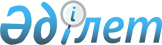 2020 - 2022 жылдарға арналған Успен ауданының ауылдық округтерінің бюджеттері туралыПавлодар облысы Успен аудандық мәслихатының 2019 жылғы 27 желтоқсандағы № 255/54 шешімі. Павлодар облысының Әділет департаментінде 2019 жылғы 31 желтоқсанда № 6692 болып тіркелді.
      Қазақстан Республикасының 2008 жылғы 4 желтоқсандағы Бюджет кодексінің 75-бабы 2-тармағына, Қазақстан Республикасының 2001 жылғы 23 қаңтардағы "Қазақстан Республикасындағы жергілікті мемлекеттік басқару және өзін-өзі басқару туралы" Заңының 6-бабы 1-тармағының 1) тармақшасына, Қазақстан Республикасының 2005 жылғы 8 шілдедегі "Агроөнеркәсіптік кешенді және ауылдық аумақтарды дамытуды мемлекеттік реттеу туралы" Заңының 18-бабы 4-тармағына сәйкес, Успен аудандық мәслихаты ШЕШІМ ҚАБЫЛДАДЫ: 
      1. . 2020 - 2022 жылдарға арналған Успен ауылдық округінің бюджеті тиісінше 1, 2 және 3-қосымшаларына сәйкес, соның ішінде 2020 жылға келесі көлемдерде бекітілсін:
      1) кірістер – 391 572 мың теңге, соның ішінде:
      салықтық түсімдер – 8 138 мың теңге;
      салықтық емес түсімдер – 105 мың теңге;
      трансферттер түсімі – 383 329 мың теңге;
      2) шығындар – 3 93 510 мың теңге;
      3) таза бюджеттік кредиттеу – нөлге тең;
      4) қаржы активтерімен операциялар бойынша сальдо – нөлге тең;
      5) бюджет тапшылығы (профициті) – -1 938 мың теңге;
      6) бюджет тапшылығын қаржыландыру (профицитін пайдалану) – 1 938 мың теңге.
      Ескерту. 1 - тармақ жаңа редакцияда – Павлодар облысы Успен аудандық мәслихатының 02.12.2020 № 334/66 (01.01.2020 бастап қолданысқа енгізіледі) шешімімен.


      2. 2020 - 2022 жылдарға арналған Равнополь ауылдық округінің бюджеті тиісінше 4, 5 және 6-қосымшаларға сәйкес, соның ішінде 2020 жылға келесі көлемдерде бекітілсін:
      1) кірістер – 83 855 мың теңге, соның ішінде:
      салықтық түсімдер – 3 289 мың теңге;
      салықтық емес түсімдер – 1 094 мың теңге;
      трансферттер түсімі – 79 472 мың теңге;
      2) шығындар – 83 855 мың теңге;
      3) таза бюджеттік кредиттеу – нөлге тең;
      4) қаржы активтерімен операциялар бойынша сальдо – нөлге тең;
      5) бюджет тапшылығы (профициті) – нөлге тең;
      6) бюджет тапшылығын қаржыландыру (профицитін пайдалану) – нөлге тең.
      Ескерту. 2 - тармақ жаңа редакцияда – Павлодар облысы Успен аудандық мәслихатының 02.12.2020 № 334/66 (01.01.2020 бастап қолданысқа енгізіледі) шешімімен.


      3. 2020 - 2022 жылдарға арналған Ольгин ауылдық округінің бюджеті тиісінше 7, 8 және 9-қосымшаларға сәйкес, соның ішінде 2020 жылға келесі көлемдерде бекітілсін:
      1) кірістер – 57 154 мың теңге, соның ішінде:
      салықтық түсімдер – 4 156 мың теңге;
      салықтық емес түсімдер – 93 мың теңге;
      трансферттер түсімі – 52 905 мың теңге;
      2) шығындар – 57 154 мың теңге;
      3) таза бюджеттік кредиттеу – нөлге тең;
      4) қаржы активтерімен операциялар бойынша сальдо – нөлге тең;
      5) бюджет тапшылығы (профициті) – нөлге тең;
      6) бюджет тапшылығын қаржыландыру (профицитін пайдалану) – нөлге тең.
      Ескерту. 3 - тармақ жаңа редакцияда – Павлодар облысы Успен аудандық мәслихатының 02.12.2020 № 334/66 (01.01.2020 бастап қолданысқа енгізіледі) шешімімен.


      4. 2020 - 2022 жылдарға арналған Новопокров ауылдық округінің бюджеті тиісінше 10, 11 және 12-қосымшаларға сәйкес, соның ішінде 2020 жылға келесі көлемдерде бекітілсін:
      1) кірістер – 96 557 мың теңге, соның ішінде:
      салықтық түсімдер – 10 581 мың теңге;
      трансферттер түсімі – 85 976 мың теңге;
      2) шығындар – 96 557 мың теңге;
      3) таза бюджеттік кредиттеу – нөлге тең;
      4) қаржы активтерімен операциялар бойынша сальдо – нөлге тең;
      5) бюджет тапшылығы (профициті) – нөлге тең;
      6) бюджет тапшылығын қаржыландыру (профицитін пайдалану) – нөлге тең.
      Ескерту. 4 - тармақ жаңа редакцияда – Павлодар облысы Успен аудандық мәслихатының 02.12.2020 № 334/66 (01.01.2020 бастап қолданысқа енгізіледі) шешімімен.


      5. 2020 - 2022 жылдарға арналған Лозов ауылдық округінің бюджеті тиісінше 13, 14 және 15-қосымшаларға сәйкес, соның ішінде 2020 жылға келесі көлемдерде бекітілсін:
      1) кірістер – 60 623 мың теңге, соның ішінде:
      салықтық түсімдер – 1 309 мың теңге;
      салықтық емес түсімдер – 328 мың теңге;
      трансферттер түсімі – 58 986 мың теңге;
      2) шығындар – 60 623 мың теңге;
      3) таза бюджеттік кредиттеу – нөлге тең;
      4) қаржы активтерімен операциялар бойынша сальдо – нөлге тең;
      5) бюджет тапшылығы (профициті) – нөлге тең;
      6) бюджет тапшылығын қаржыландыру (профицитін пайдалану) – нөлге тең.
      Ескерту. 5 - тармақ жаңа редакцияда – Павлодар облысы Успен аудандық мәслихатының 02.12.2020 № 334/66 (01.01.2020 бастап қолданысқа енгізіледі) шешімімен.


      6. 2020 - 2022 жылдарға арналған Қоңырөзек ауылдық округінің бюджеті тиісінше 16, 17 және 18-қосымшаларға сәйкес, соның ішінде 2020 жылға келесі көлемдерде бекітілсін:
      1) кірістер – 52 389 мың теңге, соның ішінде:
      салықтық түсімдер – 1 244 мың теңге;
      салықтық емес түсімдер – 159 мың теңге;
      трансферттер түсімі – 50 986 мың теңге;
      2) шығындар – 52 389 мың теңге;
      3) таза бюджеттік кредиттеу – нөлге тең;
      4) қаржы активтерімен операциялар бойынша сальдо – нөлге тең;
      5) бюджет тапшылығы (профициті) – нөлге тең;
      6) бюджет тапшылығын қаржыландыру (профицитін пайдалану) – нөлге тең.
      Ескерту. 6 - тармақ жаңа редакцияда – Павлодар облысы Успен аудандық мәслихатының 02.12.2020 № 334/66 (01.01.2020 бастап қолданысқа енгізіледі) шешімімен.


      7 2020 - 2022 жылдарға арналған Қозыкеткен ауылдық округінің бюджеті тиісінше 19, 20 және 21-қосымшаларға сәйкес, соның ішінде 2020 жылға келесі көлемдерде бекітілсін:
      1) кірістер – 55 433 мың теңге, соның ішінде:
      салықтық түсімдер – 17 906 мың теңге;
      салықтық емес түсімдер – 1 253 мың теңге;
      трансферттер түсімі – 36 274 мың теңге;
      2) шығындар – 55 433 мың теңге;
      3) таза бюджеттік кредиттеу – нөлге тең;
      4) қаржы активтерімен операциялар бойынша сальдо – нөлге тең;
      5) бюджет тапшылығы (профициті) – нөлге тең;
      6) бюджет тапшылығын қаржыландыру (профицитін пайдалану) – нөлге тең.
      Ескерту. 7 - тармақ жаңа редакцияда – Павлодар облысы Успен аудандық мәслихатының 02.12.2020 № 334/66 (01.01.2020 бастап қолданысқа енгізіледі) шешімімен.


      8. 2020 жылға арналған Успен ауданының ауылдық округтердің бюджеттеріне аудандық бюджеттен берілетін субвенциялардың көлемдері жалпы сомада 409 261 мың теңге көзделсін, соның ішінде:
      Успен – 156 735 мың теңге;
      Равнополь – 59 347 мың теңге;
      Ольгин – 38 596 мың теңге;
      Новопокров – 51 879 мың теңге;
      Лозов – 39 543 мың теңге;
      Қоңырөзек – 35 248 мың теңге;
      Қозыкеткен – 27 913 мың теңге.
      9. Азаматтық қызметші болып табылатын және ауылдық елдi мекендерде жұмыс iстейтiн денсаулық сақтау, әлеуметтiк қамсыздандыру, бiлiм беру, мәдениет, спорт, ветеринария, орман шаруашылығы және ерекше қорғалатын табиғи аумақтар саласындағы мамандарға, сондай-ақ жергілікті бюджеттерден қаржыландырылатын мемлекеттік ұйымдарда жұмыс істейтін аталған мамандарға қызметтiң осы түрлерiмен қалалық жағдайда айналысатын мамандардың мөлшерлемелерімен салыстырғанда жиырма бес пайызға жоғарылатылған айлықақылар мен тарифтiк мөлшерлемелер көзделсін.
      10. Осы шешімнің орындалуын бақылау Успен аудандық мәслихатының экономика және бюджет жөніндегі тұрақты комиссиясына жүктелсін.
      11. Осы шешім 2020 жылдың 1 қаңтардан бастап қолданысқа енгізіледі. 2020 жылға арналған Успен ауылдық округінің
бюджеті (өзгерістермен)
      Ескерту. 1 - қосымша жаңа редакцияда – Павлодар облысы Успен аудандық мәслихатының 02.12.2020 № 334/66 (01.01.2020 бастап қолданысқа енгізіледі) шешімімен. 2021 жылға арналған Успен ауылдық округінің бюджеті 2022 жылға арналған Успен ауылдық округінің бюджеті 2020 жылға арналған Равнополь ауылдық
округінің бюджеті (өзгерістермен)
      Ескерту. 4 - қосымша жаңа редакцияда – Павлодар облысы Успен аудандық мәслихатының 02.12.2020 № 334/66 (01.01.2020 бастап қолданысқа енгізіледі) шешімімен. 2021 жылға арналған Равнополь ауылдық округінің бюджеті 2022 жылға арналған Равнополь ауылдық округінің бюджеті 2020 жылға арналған Ольгин ауылдық
округінің бюджеті (өзгерістермен)
      Ескерту. 7 - қосымша жаңа редакцияда – Павлодар облысы Успен аудандық мәслихатының 02.12.2020 № 334/66 (01.01.2020 бастап қолданысқа енгізіледі) шешімімен. 2021 жылға арналған Ольгин ауылдық округінің бюджеті 2022 жылға арналған Ольгин ауылдық округінің бюджеті 2020 жылға арналған Новопокров ауылдық
округінің бюджеті (өзгерістермен)
      Ескерту. 10 - қосымша жаңа редакцияда – Павлодар облысы Успен аудандық мәслихатының 02.12.2020 № 334/66 (01.01.2020 бастап қолданысқа енгізіледі) шешімімен. 2021 жылға арналған Новопокров ауылдық округінің бюджеті 2022 жылға арналған Новопокров ауылдық округінің бюджеті 2020 жылға арналған Лозов ауылдық
округінің бюджеті (өзгерістермен)
      Ескерту. 13 - қосымша жаңа редакцияда – Павлодар облысы Успен аудандық мәслихатының 02.12.2020 № 334/66 (01.01.2020 бастап қолданысқа енгізіледі) шешімімен. 2021 жылға арналған Лозов ауылдық округінің бюджеті 2022 жылға арналған Лозов ауылдық округінің бюджеті 2020 жылға арналған Қоңырөзек ауылдық
округінің бюджеті (өзгерістермен)
      Ескерту. 16 - қосымша жаңа редакцияда – Павлодар облысы Успен аудандық мәслихатының 02.12.2020 № 334/66 (01.01.2020 бастап қолданысқа енгізіледі) шешімімен. 2021 жылға арналған Қоңырөзек ауылдық округінің бюджеті 2022 жылға арналған Қоңырөзек ауылдық округінің бюджеті 2020 жылға арналған Қозыкеткен ауылдық
округінің бюджеті (өзгерістермен)
      Ескерту. 19 - қосымша жаңа редакцияда – Павлодар облысы Успен аудандық мәслихатының 02.12.2020 № 334/66 (01.01.2020 бастап қолданысқа енгізіледі) шешімімен. 2021 жылға арналған Қозыкетен ауылдық округінің бюджеті 2022 жылға арналған Қозыкетен ауылдық округінің бюджеті
					© 2012. Қазақстан Республикасы Әділет министрлігінің «Қазақстан Республикасының Заңнама және құқықтық ақпарат институты» ШЖҚ РМК
				
      Успен аудандық мәслихатының

      сессия төрағасы

О. Устименко

      Успен аудандық мәслихатының хатшысы

Р. Бечелова
Успен аудандық мәслихатының
2019 жылғы 27 желтоқсаны
№ 255/54 шешіміне
1-қосымша
Санаты
Санаты
Санаты
Санаты
Сомасы (мың теңге)
Сыныбы
Сыныбы
Сыныбы
Сомасы (мың теңге)
Кіші сыныбы
Кіші сыныбы
Сомасы (мың теңге)
Атауы
Сомасы (мың теңге)
1
2
3
4
5
1. Кірістер
391 572
1
Салықтық түсімдер
8 138
01
Табыс салығы
5 765
2
Жеке табыс салығы
5 765
04
Меншікке салынатын салықтар
2 373
1
Мүлікке салынатын салықтар
323
3
Жер салығы
540
4
Көлік құралдарына салынатын салық
1 510
2
Салықтық емес түсімдер
105
01
Мемлекеттік меншіктен түсетін кірістер
105
5
Мемлекет меншігіндегі мүлікті жалға беруден түсетін кірістер
105
4
Трансферттердің түсімдері
383 329
02
Мемлекеттік басқарудың жоғары тұрған органдарынан түсетін трансферттер
383 329
3
Аудандардың (облыстық маңызы бар қаланың) бюджетінен трансферттер
383 329
Функционалдық топ
Функционалдық топ
Функционалдық топ
Функционалдық топ
Функционалдық топ
Сомасы (мың 

теңге)
Кіші функция
Кіші функция
Кіші функция
Кіші функция
Сомасы (мың 

теңге)
Бюджеттік бағдарламалардың әкімшісі
Бюджеттік бағдарламалардың әкімшісі
Бюджеттік бағдарламалардың әкімшісі
Сомасы (мың 

теңге)
Бағдарлама
Бағдарлама
Сомасы (мың 

теңге)
Атауы
Сомасы (мың 

теңге)
1
2
3
4
5
6
2. Шығындар
393 510
01
Жалпы сипаттағы мемлекеттiк қызметтер
36 736
1
Мемлекеттiк басқарудың жалпы функцияларын орындайтын өкiлдi, атқарушы және басқа органдар
36 736
124
Аудандық маңызы бар қала, ауыл, кент, ауылдық округ әкімінің аппараты
36 736
001
Аудандық маңызы бар қала, ауыл, кент, ауылдық округ әкімінің қызметін қамтамасыз ету жөніндегі қызметтер
36 429
022
Мемлекеттік органның күрделі шығыстары
307
04
Бiлiм беру
79 435
1
Мектепке дейiнгi тәрбие және оқыту
77 693
124
Аудандық маңызы бар қала, ауыл, кент, ауылдық округ әкімінің аппараты
77 693
004
Мектепке дейінгі тәрбиелеу және оқыту және мектепке дейінгі тәрбиелеу және оқыту ұйымдарында медициналық қызмет көрсетуді ұйымдастыру
77 693
2
Бастауыш, негізгі орта және жалпы орта білім беру
1 742
124
Аудандық маңызы бар қала, ауыл, кент, ауылдық округ әкімінің аппараты
1 742
005
Ауылдық жерлерде оқушыларды жақын жердегі мектепке дейін тегін алып баруды және одан алып қайтуды ұйымдастыру
1 742
06
Әлеуметтiк көмек және әлеуметтiк қамсыздандыру
25 389
2
Әлеуметтiк көмек
25 389
124
Аудандық маңызы бар қала, ауыл, кент, ауылдық округ әкімінің аппараты
25 389
003
Мұқтаж азаматтарға үйде әлеуметтік көмек көрсету
25 389
07
Тұрғын үй-коммуналдық шаруашылық
29 106
1
Тұрғын үй шаруашылығы
205
124
Аудандық маңызы бар қала, ауыл, кент, ауылдық округ әкімінің аппараты
205
007
Аудандық маңызы бар қаланың, ауылдың, кенттің, ауылдық округтің мемлекеттік тұрғын үй қорының сақталуын ұйымдастыру
205
3
Елді-мекендерді көркейту
28 901
124
Аудандық маңызы бар қала, ауыл, кент, ауылдық округ әкімінің аппараты
28 901
008
Елді мекендердегі көшелерді жарықтандыру
9 423
009
Елді мекендердің санитариясын қамтамасыз ету
3 033
010
Жерлеу орындарын ұстау және туыстары жоқ адамдарды жерлеу
580
1
2
3
4
5
6
011
Елді мекендерді абаттандыру мен көгалдандыру
15 865
08
Мәдениет, спорт, туризм және ақпараттық кеңістiк
240
1
Мәдениет саласындағы қызмет
240
124
Аудандық маңызы бар қала, ауыл, кент, ауылдық округ әкімінің аппараты
240
006
Жергілікті деңгейде мәдени-демалыс жұмысын қолдау
240
12
Көлiк және коммуникация
9 533
1
Автомобиль көлiгi
9 533
124
Аудандық маңызы бар қала, ауыл, кент, ауылдық округ әкімінің аппараты
9 533
013
Аудандық маңызы бар қалаларда, ауылдарда, кенттерде, ауылдық округтерде автомобиль жолдарының жұмыс істеуін қамтамасыз ету
6 749
045
Аудандық маңызы бар қалаларда, ауылдарда, кенттерде, ауылдық округтерде автомобиль жолдарын күрделі және орташа жөндеу
2 784
13
Басқалар
213 057
9
Басқалар
213 057
124
Аудандық маңызы бар қала, ауыл, кент, ауылдық округ әкімінің аппараты
213 057
057
"Ауыл-Ел бесігі" жобасы шеңберінде ауылдық елді мекендердегі әлеуметтік және инженерлік инфрақұрылым бойынша іс-шараларды іске асыру
213 057
15
Трансферттер
14
1
Трансферттер
14
124
Аудандық маңызы бар қала, ауыл, кент, ауылдық округ әкімінің аппараты
14
048
Пайдаланылмаған (толық пайдаланылмаған) нысаналы трансферттерді қайтару
14
3. Таза бюджеттік кредиттеу
0
4. Қаржы активтерімен операциялар бойынша сальдо
0
5. Бюджет тапшылығы (профициті)
-1 938
6. Бюджет тапшылығын қаржыландыру (профицитін пайдалану)
1 938Успен аудандық мәслихатының
2019 жылғы 27 желтоқсандағы
№ 255/54 шешіміне
2-қосымша
Санаты
Санаты
Санаты
Санаты
Сомасы (мың теңге)
Сыныбы
Сыныбы
Сыныбы
Сомасы (мың теңге)
Ішкі сыныбы
Ішкі сыныбы
Сомасы (мың теңге)
Атауы
Сомасы (мың теңге)
1
2
3
4
5
1. Кірістер
164 488
1
Салықтық түсімдер
14 793
04
Меншікке салынатын салықтар
14793
1
Мүлікке салынатын салықтар
326
3
Жер салығы
562
4
Көлік құралдарына салынатын салық
13 905
4
Трансферттер түсімі
149 695
02
Мемлекеттік басқарудың жоғары тұрған органдарынан түсетін трансферттер
149 695
3
 Аудандық(облыстың маңызы бар қалалардың) бюджеттерден трансферттер
149 695
Функционалдық топ
Функционалдық топ
Функционалдық топ
Функционалдық топ
Функционалдық топ
Сомасы (мың теңге)
Кіші функционалдық топ
Кіші функционалдық топ
Кіші функционалдық топ
Кіші функционалдық топ
Сомасы (мың теңге)
Бюджеттік бағдарламалардың әкімшісі
Бюджеттік бағдарламалардың әкімшісі
Бюджеттік бағдарламалардың әкімшісі
Сомасы (мың теңге)
Бағдарлама
Бағдарлама
Сомасы (мың теңге)
Атауы
Сомасы (мың теңге)
1
2
3
4
5
6
2. Шығындар
164 488
1
Жалпы сипаттағы мемлекеттiк қызметтер
28 409
1
Мемлекеттiк басқарудың жалпы функцияларын орындайтын өкiлдi, атқарушы және басқа органдар
28 409
124
Аудандық маңызы бар қала, ауыл, ауылдық округ әкімінің аппараты
28 409
001
Қаладағы аудан, аудандық маңызы бар қала, кент, ауыл, ауылдық округ әкімінің қызметін қамтамасыз ету жөніндегі қызметтер
27 137
022
Мемлекеттік органның күрделі шығыстары
436
032
Ведомстволық бағыныстағы мемлекеттік мекемелер мен ұйымдардың күрделі шығыстары
836
04
Бiлiм беру
86 267
1
Мектепке дейiнгi тәрбие және оқыту
83 986
124
Аудандық маңызы бар қала, ауыл, ауылдық округ әкімінің аппараты
83 986
004
Мектепке дейінгі тәрбие және оқыту, оның ішінде мектепке дейінгі тәрбие мен оқыту ұйымдарында медициналық көмекті ұйымдастыру
83986
2
Бастауыш, негізі орта және жалпы орта білім беру
2 281
124
Аудандық маңызы бар қала, ауыл, кент, ауылдық округ әкімінің аппараты
2 281
005
Аудандық жерлерде оқушыларды жақын жердегі мектепке дейін тегін алып баруды және одан алып қайтуды ұйымдастыру
2 281
06
Әлеуметтiк көмек және әлеуметтiк қамсыздандыру
25 482
2
Әлеуметтiк көмек
25 482
124
Аудандық маңызы бар қала, ауыл, ауылдық округ әкімінің аппараты
25 482
003
Мұқтаж азаматтарға үйінде әлеуметтік көмек көрсету
25 482
07
Тұрғын үй-коммуналдық шаруашылық
22 072
3
Елді-мекендерді көркейту
22 072
124
Аудандық маңызы бар қала, ауыл, ауылдың округ әкімінің аппараты
22 072
008
Елді мекендердегі көшелерді жарықтандыру
9 423
009
Елді мекендердің санитариясын қамтамасыз ету
3 333
010
Жерлеу орындарын ұстау және туыстары жоқ адамдарды жерлеу
580
011
Елді мекендерді абаттандыру мен көгалдандыру
8 736
08
Мәдениет, спорт, туризм және ақпараттық кеңістiк
240
1
2
3
4
5
6
1
Мәдениет саласындағы қызмет
240
124
Аудандық маңызы бар қала, ауыл, ауылдықокруг әкімнің аппараты
240
006
Жергілікті деңгейде мәдени-сауықтыру жұмыстарын қолдау
240
12
Көлiк және коммуникация
2 018
1
Автомобиль көлiгi
2 018
124
Аудандық маңызы бар қала, ауыл, ауылдық округ әкімінің аппараты
2 018
013
Аудандық маңызы бар қалаларда, ауылдарда, кенттерде, ауылдық округтерде автомобиль жолдарының жұмыс істеуін қамтамасыз ету
2 018
3. Таза бюджеттік кредиттеу
0
4. Қаржы активтерімен операциялар бойынша сальдо
0
5. Бюджет тапшылығы (профициті)
0
6. Бюджет тапшылығын қаржыландыру (профицитін пайдалану)
0Успен аудандық мәслихатының
2019 жылғы 27 желтоқсандағы
№ 255/54 шешіміне
3-қосымша
Санаты
Санаты
Санаты
Санаты
Сомасы (мың теңге)
Сыныбы
Сыныбы
Сыныбы
Сомасы (мың теңге)
Ішкі сыныбы
Ішкі сыныбы
Сомасы (мың теңге)
Атауы
Сомасы (мың теңге)
1
2
3
4
5
1. Кірістер
165 611
1
Салықтық түсімдер
15 379
04
Меншікке салынатын салықтар
15 379
1
Мүлікке салынатын салықтар
329
3
Жер салығы
590
4
Көлік құралдарына салынатын салық
14 460
4
Трансферттер түсімі
150 232
02
Мемлекеттік басқарудың жоғары тұрған органдарынан түсетін трансферттер
150 232
3
 Аудандық(облыстық маңызы бар қалалардың) бюджеттерден трансферттер
150 232
Функционалдық топ
Функционалдық топ
Функционалдық топ
Функционалдық топ
Функционалдық топ
Сомасы (мың теңге)
Функционалдық кіші топ
Функционалдық кіші топ
Функционалдық кіші топ
Функционалдық кіші топ
Сомасы (мың теңге)
Бюджеттік бағдарламалардың әкімшісі
Бюджеттік бағдарламалардың әкімшісі
Бюджеттік бағдарламалардың әкімшісі
Сомасы (мың теңге)
Бағдарлама
Бағдарлама
Сомасы (мың теңге)
Атауы
Сомасы (мың теңге)
1
2
3
4
5
6
2. Шығындар
165 611
1
Жалпы сипаттағы мемлекеттiк қызметтер
28 525
1
Мемлекеттiк басқарудың жалпы функцияларын орындайтын өкiлдi, атқарушы және басқа органдар
28 525
124
Аудандық маңызы бар қала, ауыл, ауылдық округ әкімінің аппараты
28 525
001
Қаладағы аудан, аудандық маңызы бар қала, кент, ауыл, ауылдық округ әкімінің қызметін қамтамасыз ету жөніндегі қызметтер
27 714
022
Мемлекеттік органның күрделі шығыстары
236
032
Ведомстволық бағыныстағы мемлекеттік мекемелер мен ұйымдардың күрделі шығыстары
575
04
Бiлiм беру
86 909
1
Мектепке дейiнгi тәрбие және оқыту
84 620
124
Аудандық маңызы бар қала, ауыл, ауылдық округ әкімінің аппараты
84 620
004
Мектепке дейінгі тәрбие және оқыту, оның ішінде мектепке дейінгі тәрбие мен оқыту ұйымдарында медициналық көмекті ұйымдастыру
84 620
2
Бастауыш, негізі орта және жалпы орта білім беру
2 289
124
Аудандық маңызы бар қала, ауыл, кент, ауылдық округ әкімінің аппараты
2 289
005
Аудандық жерлерде оқушыларды жақын жердегі мектепке дейін тегін алып баруды және одан алып қайтуды ұйымдастыру
2 289
06
Әлеуметтiк көмек және әлеуметтiк қамсыздандыру
25 847
2
Әлеуметтiк көмек
25 847
124
Аудандық маңызы бар қала, ауыл, ауылдық округ әкімінің аппараты
25 847
003
Мұқтаж азаматтарға үйінде әлеуметтік көмек көрсету
25 847
07
Тұрғын үй-коммуналдық шаруашылық
22 072
3
Елді-мекендерді көркейту
22 072
124
Аудандық маңызы бар қала, ауыл, ауылдық округ әкімінің аппараты
22 072
008
Елді мекендердегі көшелерді жарықтандыру
9 423
009
Елді мекендердің санитариясын қамтамасыз ету
3 333
010
Жерлеу орындарын ұстау және туыстары жоқ адамдарды жерлеу
580
011
Елді мекендерді абаттандыру мен көгалдандыру
8 736
08
Мәдениет, спорт, туризм және ақпараттық кеңістiк
240
1
2
3
4
5
6
1
Мәдениет саласындағы қызмет
240
124
Аудандық маңызы бар қала, ауыл, ауылдық округ әкімінің аппараты
240
006
Жергілікті деңгейде мәдени-сауықтыру жұмыстарын қолдау
240
12
Көлiк және коммуникация
2 018
1
Автомобиль көлiгi
2 018
124
Аудандық маңызы бар қала, ауыл,ауылдық округ әкімінің аппараты
2 018
013
Аудандық маңызы бар қалаларда, ауылдарда, кенттерде, ауылдық округтерде автомобиль жолдарының жұмыс істеуін қамтамасыз ету
2 018
3. Таза бюджеттік кредиттеу
0
4. Қаржы активтерімен операциялар бойынша сальдо
0
5. Бюджет тапшылығы (профициті)
0
6. Бюджет тапшылығын қаржыландыру (профицитін пайдалану)
0Успен аудандық мәслихатының
2019 жылғы 27 желтоқсандағы
№ 255/54 шешіміне
4-қосымша
Санаты
Санаты
Санаты
Санаты
Сомасы (мың теңге)
Сыныбы
Сыныбы
Сыныбы
Сомасы (мың теңге)
Кіші сыныбы
Кіші сыныбы
Сомасы (мың теңге)
Атауы
Сомасы (мың теңге)
1
2
3
4
5
1. Кірістер
83 855
1
Салықтық түсімдер
3 289
01
Табыс салығы
1 963
2
Жеке табыс салығы
1 963
04
Меншікке салынатын салықтар
1 326
1
Мүлікке салынатын салықтар
170
3
Жер салығы
509
4
Көлік құралдарына салынатын салық
647
2
Салықтық емес түсiмдер
1 094
01
Мемлекеттік меншіктен түсетін кірістер
178
5
Мемлекет меншігіндегі мүлікті жалға беруден түсетін кірістер
178
06
Басқа да салықтық емес түсiмдер 
916
1
Басқа да салықтық емес түсiмдер 
916
4
Трансферттердің түсімдері
79 472
02
Мемлекеттік басқарудың жоғары тұрған органдарынан түсетін трансферттер
79 472
3
Аудандардың (облыстық маңызы бар қаланың) бюджетінен трансферттер
79 472
Функционалдық топ
Функционалдық топ
Функционалдық топ
Функционалдық топ
Функционалдық топ
Сомасы (мың теңге)
Кіші функция
Кіші функция
Кіші функция
Кіші функция
Сомасы (мың теңге)
Бюджеттік бағдарламалардың әкімшісі
Бюджеттік бағдарламалардың әкімшісі
Бюджеттік бағдарламалардың әкімшісі
Сомасы (мың теңге)
Бағдарлама
Бағдарлама
Сомасы (мың теңге)
Атауы
Сомасы (мың теңге)
1
2
3
4
5
6
2. Шығындар
83 855
01
Жалпы сипаттағы мемлекеттiк қызметтер
33 252
1
Мемлекеттiк басқарудың жалпы функцияларын орындайтын өкiлдi, атқарушы және басқа органдар
33 252
124
Аудандық маңызы бар қала, ауыл, кент, ауылдық округ әкімінің аппараты
33 252
001
Аудандық маңызы бар қала, ауыл, кент, ауылдық округ әкімінің қызметін қамтамасыз ету жөніндегі қызметтер
32 781
022
Мемлекеттік органның күрделі шығыстары
471
04
Бiлiм беру
25 655
1
Мектепке дейiнгi тәрбие және оқыту
17 800
124
Аудандық маңызы бар қала, ауыл, кент, ауылдық округ әкімінің аппараты
17 800
004
Мектепке дейінгі тәрбиелеу және оқыту және мектепке дейінгі тәрбиелеу және оқыту ұйымдарында медициналық қызмет көрсетуді ұйымдастыру
17 800
2
Бастауыш, негізгі орта және жалпы орта білім беру
7 855
124
Аудандық маңызы бар қала, ауыл, кент, ауылдық округ әкімінің аппараты
7 855
005
Ауылдық жерлерде оқушыларды жақын жердегі мектепке дейін тегін алып баруды және одан алып қайтуды ұйымдастыру
7 855
06
Әлеуметтiк көмек және әлеуметтiк қамсыздандыру
8 882
2
Әлеуметтiк көмек
8 882
124
Аудандық маңызы бар қала, ауыл, кент, ауылдық округ әкімінің аппараты
8 882
003
Мұқтаж азаматтарға үйде әлеуметтік көмек көрсету
8 882
07
Тұрғын үй-коммуналдық шаруашылық
11 093
3
Елді-мекендерді көркейту
11 093
124
Аудандық маңызы бар қала, ауыл, кент, ауылдық округ әкімінің аппараты
11 093
008
Елді мекендердегі көшелерді жарықтандыру
2 579
009
Елді мекендердің санитариясын қамтамасыз ету
800
010
Жерлеу орындарын ұстау және туыстары жоқ адамдарды жерлеу
75
011
Елді мекендерді абаттандыру мен көгалдандыру
7 639
12
Көлiк және коммуникация
4 973
1
Автомобиль көлiгi
4 973
124
Аудандық маңызы бар қала, ауыл, кент, ауылдық округ әкімінің аппараты
4 973
1
2
3
4
5
6
013
Аудандық маңызы бар қалаларда, ауылдарда, кенттерде, ауылдық округтерде автомобиль жолдарының жұмыс істеуін қамтамасыз ету
3 723
045
Аудандық маңызы бар қалаларда, ауылдарда, кенттерде, ауылдық округтерде автомобиль жолдарын күрделі және орташа жөндеу
1 250
3. Таза бюджеттік кредиттеу
0
4. Қаржы активтерімен операциялар бойынша сальдо
0
5. Бюджет тапшылығы (профициті)
0
6. Бюджет тапшылығын қаржыландыру (профицитін пайдалану)
0Успен аудандық мәслихатының
2019 жылғы 27 желтоқсандағы
№ 255/54 шешіміне
5-қосымша
Санаты
Санаты
Санаты
Санаты
Сомасы (мың теңге)
Сыныбы
Сыныбы
Сыныбы
Сомасы (мың теңге)
Ішкі сыныбы
Ішкі сыныбы
Сомасы (мың теңге)
Атауы
Сомасы (мың теңге)
1
2
3
4
5
1. Кірістер
64 811
1
Салықтық түсімдер
7 395
01
Табыс салығы
2 446
2
Жеке табыс салығы
2 446
04
Меншікке салынатын салықтар
4 949
1
Мүлікке салынатын салықтар
178
3
Жер салығы
529
4
Көлік құралдарына салынатын салық
4 242
4
Трансферттер түсімі
57 416
02
Мемлекеттік басқарудың жоғары тұрған органдарынан түсетін трансферттер
57 416
3
 Аудандық(облыстың маңызы бар қалалардың) бюджеттерден трансферттер
57 416
Функционалдық топ
Функционалдық топ
Функционалдық топ
Функционалдық топ
Функционалдық топ
Сомасы (мың теңге)
Функционалдық кіші топ
Функционалдық кіші топ
Функционалдық кіші топ
Функционалдық кіші топ
Сомасы (мың теңге)
Бюджеттік бағдарламалардың әкімшісі
Бюджеттік бағдарламалардың әкімшісі
Бюджеттік бағдарламалардың әкімшісі
Сомасы (мың теңге)
Бағдарлама
Бағдарлама
Сомасы (мың теңге)
Атауы
Сомасы (мың теңге)
1
2
3
4
5
6
2. Шығындар
64 811
1
Жалпы сипаттағы мемлекеттiк қызметтер
24 190
1
Мемлекеттiк басқарудың жалпы функцияларын орындайтын өкiлдi, атқарушы және басқа органдар
24 190
124
Аудандық маңызы бар қала, ауыл, ауылдық округ әкімінің аппараты
24 190
001
Қаладағы аудан, аудандық маңызы бар қала, кент, ауыл, ауылдық округ әкімінің қызметін қамтамасыз ету жөніндегі қызметтер
24 190
04
Бiлiм беру
19 528
1
Мектепке дейiнгi тәрбие және оқыту
17 664
124
Аудандық маңызы бар қала, ауыл, ауылдық округ әкімінің аппараты
17 664
004
Мектепке дейінгі тәрбие және оқыту, оның ішінде мектепке дейінгі тәрбие мен оқыту ұйымдарында медициналық көмекті ұйымдастыру
17 664
2
Бастауыш, негізі орта және жалпы орта білім беру
1 864
124
Аудандық маңызы бар қала, ауыл, кент, ауылдық округ әкімінің аппараты
1 864
005
Аудандық жерлерде оқушыларды жақын жердегі мектепке дейін тегін алып баруды және одан алып қайтуды ұйымдастыру
1 864
06
Әлеуметтiк көмек және әлеуметтiк қамсыздандыру
8 871
2
Әлеуметтiк көмек
8 871
124
Аудандық маңызы бар қала, ауыл, ауылдық округ әкімінің аппараты
8 871
003
Мұқтаж азаматтарға үйінде әлеуметтік көмек көрсету
8 871
07
Тұрғын үй-коммуналдық шаруашылық
8 499
3
Елді-мекендерді көркейту
8 499
124
Аудандық маңызы бар қала, ауыл, ауылдың округ әкімінің аппараты
8 499
008
Елді мекендердегі көшелерді жарықтандыру
2 999
009
Елді мекендердің санитариясын қамтамасыз ету
1 100
010
Жерлеу орындарын ұстау және туыстары жоқ адамдарды жерлеу
78
011
Елді мекендерді абаттандыру мен көгалдандыру
4 322
12
Көлiк және коммуникация
3 723
1
Автомобиль көлiгi
3 723
124
Аудандық маңызы бар қала, ауыл, ауылдық округ әкімінің аппараты
3 723
013
Аудандық маңызы бар қалаларда, ауылдарда, кенттерде, ауылдық округтерде автомобиль жолдарының жұмыс 

істеуін қамтамасыз ету
3 723
3. Таза бюджеттік кредиттеу
0
4. Қаржы активтерімен операциялар бойынша сальдо
0
5. Бюджет тапшылығы (профициті)
0
6. Бюджет тапшылығын қаржыландыру (профицитін пайдалану)
0Успен аудандық мәслихатының
2019 жылғы 27 желтоқсандағы
№ 255/54 шешіміне
6-қосымша
Санаты
Санаты
Санаты
Санаты
Сомасы (мың теңге)
Сыныбы
Сыныбы
Сыныбы
Сомасы (мың теңге)
Ішкі сыныбы
Ішкі сыныбы
Сомасы (мың теңге)
Атауы
Сомасы (мың теңге)
1
2
3
4
5
1. Кірістер
64 448
1
Салықтық түсімдер
7 603
01
Табыс салығы
2 446
2
Жеке табыс салығы
2 446
04
Меншікке салынатын салықтар
5 157
1
Мүлікке салынатын салықтар
190
3
Жер салығы
555
4
Көлік құралдарына салынатын салық
4 412
4
Трансферттер түсімі
56 845
02
Мемлекеттік басқарудың жоғары тұрған органдарынан түсетін трансферттер
56 845
3
 Аудандық(облыстық маңызы бар қалалардың) бюджеттерден трансферттер
56 845
Функционалдық топ
Функционалдық топ
Функционалдық топ
Функционалдық топ
Функционалдық топ
Сомасы (мың теңге)
Функционалдық кіші топ
Функционалдық кіші топ
Функционалдық кіші топ
Функционалдық кіші топ
Сомасы (мың теңге)
Бюджеттік бағдарламалардың әкімшісі
Бюджеттік бағдарламалардың әкімшісі
Бюджеттік бағдарламалардың әкімшісі
Сомасы (мың теңге)
Бағдарлама
Бағдарлама
Сомасы (мың теңге)
Атауы
Сомасы (мың теңге)
1
2
3
4
5
6
2. Шығындар
64 448
1
Жалпы сипаттағы мемлекеттiк қызметтер
24 235
1
Мемлекеттiк басқарудың жалпы функцияларын орындайтын өкiлдi, атқарушы және басқа органдар
24 235
124
Аудандық маңызы бар қала, ауыл, ауылдық округ әкімінің аппараты
24 235
001
Қаладағы аудан, аудандық маңызы бар қала, кент, ауыл, ауылдық округ әкімінің қызметін қамтамасыз ету жөніндегі қызметтер
24 235
04
Бiлiм беру
19 557
1
Мектепке дейiнгi тәрбие және оқыту
17 878
124
Аудандық маңызы бар қала, ауыл, ауылдық округ әкімінің аппараты
17 878
004
Мектепке дейінгі тәрбие және оқыту, оның ішінде мектепке дейінгі тәрбие мен оқыту ұйымдарында медициналық көмекті ұйымдастыру
17 878
2
Бастауыш, негізі орта және жалпы орта білім беру
1 679
124
Аудандық маңызы бар қала, ауыл, кент, ауылдық округ әкімінің аппараты
1 679
005
Аудандық жерлерде оқушыларды жақын жердегі мектепке дейін тегін алып баруды және одан алып қайтуды ұйымдастыру
1 679
06
Әлеуметтiк көмек және әлеуметтiк қамсыздандыру
8 945
2
Әлеуметтiк көмек
8 945
124
Аудандық маңызы бар қала, ауыл, ауылдық округ әкімінің аппараты
8 945
003
Мұқтаж азаматтарға үйінде әлеуметтік көмек көрсету
8 945
07
Тұрғын үй-коммуналдық шаруашылық
7 988
3
Елді-мекендерді көркейту
7 988
124
Аудандық маңызы бар қала, ауыл, ауылдық округ әкімінің аппараты
7 988
008
Елді мекендердегі көшелерді жарықтандыру
2 835
009
Елді мекендердің санитариясын қамтамасыз ету
880
010
Жерлеу орындарын ұстау және туыстары жоқ адамдарды жерлеу
82
011
Елді мекендерді абаттандыру мен көгалдандыру
4 191
12
Көлiк және коммуникация
3 723
1
Автомобиль көлiгi
3 723
124
Аудандық маңызы бар қала, ауыл,ауылдық округ әкімінің аппараты
3 723
1
2
3
4
5
6
013
Аудандық маңызы бар қалаларда, ауылдарда, кенттерде, ауылдық округтерде автомобиль жолдарының жұмыс істеуін қамтамасыз ету
3 723
3. Таза бюджеттік кредиттеу
0
4. Қаржы активтерімен операциялар бойынша сальдо
0
5. Бюджет тапшылығы (профициті)
0
6. Бюджет тапшылығын қаржыландыру (профицитін пайдалану)
0Успен аудандық мәслихатының
2019 жылғы 27 желтоқсандағы
№ 255/54 шешіміне
7-қосымша
Санаты
Санаты
Санаты
Санаты
Сомасы (мың теңге)
Сыныбы
Сыныбы
Сыныбы
Сомасы (мың теңге)
Кіші сыныбы
Кіші сыныбы
Сомасы (мың теңге)
Атауы
Сомасы (мың теңге)
1
2
3
4
5
1. Кірістер
57 154
1
Салықтық түсімдер
4 156
01
Табыс салығы
2 592
2
Жеке табыс салығы
2 592
04
Меншікке салынатын салықтар
1 564
1
Мүлікке салынатын салықтар
96
3
Жер салығы
152
4
Көлік құралдарына салынатын салық
1 316
2
Салықтық емес түсiмдер
93
01
Мемлекеттік меншіктен түсетін кірістер
79
5
Мемлекет меншігіндегі мүлікті жалға беруден түсетін кірістер
79
06
Басқа да салықтық емес түсiмдер 
14
1
Басқа да салықтық емес түсiмдер 
14
4
Трансферттердің түсімдері
52 905
02
Мемлекеттік басқарудың жоғары тұрған органдарынан түсетін трансферттер
52 905
3
Аудандардың (облыстық маңызы бар қаланың) бюджетінен трансферттер
52 905
Функционалдық топ
Функционалдық топ
Функционалдық топ
Функционалдық топ
Функционалдық топ
Сомасы (мың теңге)
Кіші функция
Кіші функция
Кіші функция
Кіші функция
Сомасы (мың теңге)
Бюджеттік бағдарламалардың әкімшісі
Бюджеттік бағдарламалардың әкімшісі
Бюджеттік бағдарламалардың әкімшісі
Сомасы (мың теңге)
Бағдарлама
Бағдарлама
Сомасы (мың теңге)
Атауы
Сомасы (мың теңге)
1
2
3
4
5
6
2. Шығындар
57 154
01
Жалпы сипаттағы мемлекеттiк қызметтер
32 078
1
Мемлекеттiк басқарудың жалпы 

функцияларын орындайтын өкiлдi, атқарушы және басқа органдар
32 078
124
Аудандық маңызы бар қала, ауыл, кент, ауылдық округ әкімінің аппараты
32 078
001
Аудандық маңызы бар қала, ауыл, кент, ауылдық округ әкімінің қызметін қамтамасыз ету жөніндегі қызметтер
31 543
022
Мемлекеттік органның күрделі шығыстары
535
04
Бiлiм беру
10 669
2
Бастауыш, негізгі орта және жалпы орта білім беру
10 669
124
Аудандық маңызы бар қала, ауыл, кент, ауылдық округ әкімінің аппараты
10 669
005
Ауылдық жерлерде оқушыларды жақын жердегі мектепке дейін тегін алып баруды және одан алып қайтуды ұйымдастыру
10 669
06
Әлеуметтiк көмек және әлеуметтiк қамсыздандыру
3 194
2
Әлеуметтiк көмек
3 194
124
Аудандық маңызы бар қала, ауыл, кент, ауылдық округ әкімінің аппараты
3 194
003
Мұқтаж азаматтарға үйде әлеуметтік көмек көрсету
3 194
07
Тұрғын үй-коммуналдық шаруашылық
5 592
2
Коммуналдық шаруашылық
380
124
Аудандық маңызы бар қала, ауыл, кент, ауылдық округ әкімінің аппараты
380
014
Елді мекендерді сумен жабдықтауды ұйымдастыру
380
3
Елді-мекендерді көркейту
5 212
124
Аудандық маңызы бар қала, ауыл, кент, ауылдық округ әкімінің аппараты
5 212
008
Елді мекендердегі көшелерді жарықтандыру
1 681
009
Елді мекендердің санитариясын қамтамасыз ету
780
011
Елді мекендерді абаттандыру мен көгалдандыру
2 751
12
Көлiк және коммуникация
5 621
1
Автомобиль көлiгi
5 621
124
Аудандық маңызы бар қала, ауыл, кент, ауылдық округ әкімінің аппараты
5 621
013
Аудандық маңызы бар қалаларда, ауылдарда, кенттерде, ауылдық округтерде автомобиль жолдарының жұмыс істеуін қамтамасыз ету
4 881
1
2
3
4
5
6
045
Аудандық маңызы бар қалаларда, ауылдарда, кенттерде, ауылдық округтерде автомобиль жолдарын күрделі және орташа жөндеу
740
3. Таза бюджеттік кредиттеу
0
4. Қаржы активтерімен операциялар бойынша сальдо
0
5. Бюджет тапшылығы (профициті)
0
6. Бюджет тапшылығын қаржыландыру (профицитін пайдалану)
0Успен аудандық мәслихатының
2019 жылғы 27 желтоқсандағы
№ 255/54 шешіміне
8-қосымша
Санаты
Санаты
Санаты
Санаты
Сомасы (мың теңге)
Сыныбы
Сыныбы
Сыныбы
Сомасы (мың теңге)
Ішкі сыныбы
Ішкі сыныбы
Сомасы (мың теңге)
Атауы
Сомасы (мың теңге)
1
2
3
4
5
1. Кірістер
42 662
1
Салықтық түсімдер
4 190
01
Табыс салығы
1 072
2
Жеке табыс салығы
1 072
04
Меншікке салынатын салықтар
3 118
1
Мүлікке салынатын салықтар
96
3
Жер салығы
158
4
Көлік құралдарына салынатын салық
2 864
4
Трансферттер түсімі
38 472
02
Мемлекеттік басқарудың жоғары тұрған органдарынан түсетін трансферттер
38 472
3
 Аудандық(облыстың маңызы бар қалалардың) бюджеттерден трансферттер
38 472
Функционалдық топ
Функционалдық топ
Функционалдық топ
Функционалдық топ
Функционалдық топ
Сомасы (мың теңге)
Функционалдық кіші топ
Функционалдық кіші топ
Функционалдық кіші топ
Функционалдық кіші топ
Сомасы (мың теңге)
Бюджеттік бағдарламалардың әкімшісі
Бюджеттік бағдарламалардың әкімшісі
Бюджеттік бағдарламалардың әкімшісі
Сомасы (мың теңге)
Бағдарлама
Бағдарлама
Сомасы (мың теңге)
Атауы
Сомасы (мың теңге)
1
2
3
4
5
6
2. Шығындар
42 662
1
Жалпы сипаттағы мемлекеттiк қызметтер
27 225
1
Мемлекеттiк басқарудың жалпы функцияларын орындайтын өкiлдi, атқарушы және басқа органдар
27 225
124
Аудандық маңызы бар қаланың, ауылдың, ауылдың, ауылдық округінің әкімі аппараты
27 225
001
Аудандық маңызы бар қаланың, ауылдың, ауылдың, ауылдық округ әкімінің қызметін қамтамасыз ету бойынша қызметтер
27 225
04
Бiлiм беру
2 759
2
Бастауыш, негізі орта және жалпы орта білім беру
2 759
124
Аудандық маңызы бар қала, ауыл, кент, ауылдық округ әкімінің аппараты
2 759
005
Аудандық жерлерде оқушыларды жақын жердегі мектепке дейін тегін алып баруды және одан алып қайтуды ұйымдастыру
2 759
06
Әлеуметтiк көмек және әлеуметтiк қамсыздандыру
3 194
2
Әлеуметтiк көмек
3 194
124
Аудандық маңызы бар қала, ауыл, ауылдың, округ әкімінің аппараты
3 194
003
Мұқтаж азаматтарға үйінде әлеуметтік көмек көрсету
3 194
07
Тұрғын үй-коммуналдық шаруашылық
4 603
2
Коммуналдық шаруашылық
380
124
Аудандық маңызы бар қала, ауыл, ауылдың, округ әкімінің аппараты
380
014
Елді мекендерді сумен жабдықтауды ұйымдастыру
380
3
Елді-мекендерді көркейту
4 223
124
Аудандық маңызы бар қала, ауыл, ауылдың, округ әкімінің аппараты
4 223
008
Елді мекендердегі көшелерді жарықтандыру
3 051
009
Елді мекендердің санитариясын қамтамасыз ету
780
011
Елді мекендерді абаттандыру мен көгалдандыру
392
12
Көлiк және коммуникация
4 881
1
Автомобиль көлiгi
4 881
124
Аудандық маңызы бар қала, ауыл, ауылдық округ әкімінің аппараты
4 881
013
Аудандық маңызы бар қалаларда, ауылдарда, кенттерде, ауылдық округтерде автомобиль жолдарының жұмыс істеуін қамтамасыз ету
4 881
3. Таза бюджеттік кредиттеу
0
4. Қаржы активтерімен операциялар бойынша сальдо
0
1
2
3
4
5
6
5. Бюджет тапшылығы (профициті)
0
6. Бюджет тапшылығын қаржыландыру (профицитін пайдалану)
0Успен аудандық мәслихатының
2019 жылғы 27 желтоқсандағы
№ 255/54 шешіміне
9-қосымша
Санаты
Санаты
Санаты
Санаты
Сомасы (мың теңге)
Сыныбы
Сыныбы
Сыныбы
Сомасы (мың теңге)
Ішкі сыныбы
Ішкі сыныбы
Сомасы (мың теңге)
Атауы
Сомасы (мың теңге)
1
2
3
4
5
1. Кірістер
42 872
1
Салықтық түсімдер
4 313
01
Табыс салығы
1 072
2
Жеке табыс салығы
1 072
04
Меншікке салынатын салықтар
3 241
1
Мүлікке салынатын салықтар
96
3
Жер салығы
166
4
Көлік құралдарына салынатын салық
2 979
4
Трансферттер түсімі
38 559
02
Мемлекеттік басқарудың жоғары тұрған органдарынан түсетін трансферттер
38 559
3
 Аудандық(облыстық маңызы бар қалалардың) бюджеттерден трансферттер
38 559
Функционалдық топ
Функционалдық топ
Функционалдық топ
Функционалдық топ
Функционалдық топ
Сомасы (мың теңге)
Функционалдық кіші топ
Функционалдық кіші топ
Функционалдық кіші топ
Функционалдық кіші топ
Сомасы (мың теңге)
Бюджеттік бағдарламалардың әкімшісі
Бюджеттік бағдарламалардың әкімшісі
Бюджеттік бағдарламалардың әкімшісі
Сомасы (мың теңге)
Бағдарлама
Бағдарлама
Сомасы (мың теңге)
Атауы
Сомасы (мың теңге)
1
2
3
4
5
6
2. Шығындар
42 872
1
Жалпы сипаттағы мемлекеттiк қызметтер
27 402
1
Мемлекеттiк басқарудың жалпы функцияларын орындайтын өкiлдi, атқарушы және басқа органдар
27 402
124
Аудандық маңызы бар қаланың, ауылдың, ауылдың, ауылдық округінің әкімі аппараты
27 402
001
Аудандық маңызы бар қаланың, ауылдың, ауылдың, ауылдық округ әкімінің қызметін қамтамасыз ету бойынша қызметтер
27 402
04
Бiлiм беру
2 766
2
Бастауыш, негізі орта және жалпы орта білім беру
2 766
124
Аудандық маңызы бар қала, ауыл, кент, ауылдық округ әкімінің аппараты
2 766
005
Аудандық жерлерде оқушыларды жақын жердегі мектепке дейін тегін алып баруды және одан алып қайтуды ұйымдастыру
2 766
06
Әлеуметтiк көмек және әлеуметтiк қамсыздандыру
3 220
2
Әлеуметтiк көмек
3 220
124
Аудандық маңызы бар қала, ауыл, ауылдың, округ әкімінің аппараты
3 220
003
Мұқтаж азаматтарға үйінде әлеуметтік көмек көрсету
3 220
07
Тұрғын үй-коммуналдық шаруашылық
4 603
2
Коммуналдық шаруашылық
380
124
Аудандық маңызы бар қала, ауыл, ауылдың, округ әкімінің аппараты
380
014
Елді мекендерді сумен жабдықтауды ұйымдастыру
380
3
Елді-мекендерді көркейту
4 223
124
Аудандық маңызы бар қала, ауыл, ауылдың, округ әкімінің аппараты
4 223
008
Елді мекендердегі көшелерді жарықтандыру
3 051
009
Елді мекендердің санитариясын қамтамасыз ету
780
011
Елді мекендерді абаттандыру мен көгалдандыру
392
12
Көлiк және коммуникация
4 881
1
Автомобиль көлiгi
4 881
124
Аудандық маңызы бар қала, ауыл, ауылдық округ әкімінің аппараты
4 881
013
Аудандық маңызы бар қалаларда, ауылдарда, кенттерде, ауылдық округтерде автомобиль жолдарының жұмыс істеуін қамтамасыз ету
4 881
3. Таза бюджеттік кредиттеу
0
4. Қаржы активтерімен операциялар бойынша сальдо
0
5. Бюджет тапшылығы (профициті)
0
6. Бюджет тапшылығын қаржыландыру (профицитін пайдалану)
0Успен аудандық мәслихатының
2019 жылғы 27 желтоқсандағы
№ 255/54 шешіміне
10-қосымша
Санаты
Санаты
Санаты
Санаты
Сомасы (мың теңге)
Сыныбы
Сыныбы
Сыныбы
Сомасы (мың теңге)
Кіші сыныбы
Кіші сыныбы
Сомасы (мың теңге)
Атауы
Сомасы (мың теңге)
1
2
3
4
5
1. Кірістер
96 557
1
Салықтық түсімдер
10 581
01
Табыс салығы
8 231
2
Жеке табыс салығы
8 231
04
Меншікке салынатын салықтар
2 350
1
Мүлікке салынатын салықтар
92
3
Жер салығы
71
4
Көлік құралдарына салынатын салық
2 187
4
Трансферттердің түсімдері
85 976
02
Мемлекеттік басқарудың жоғары тұрған органдарынан түсетін трансферттер
85 976
3
Аудандардың (облыстық маңызы бар қаланың) бюджетінен трансферттер
85 976
Функционалдық топ
Функционалдық топ
Функционалдық топ
Функционалдық топ
Функционалдық топ
Сомасы (мың теңге)
Кіші функция
Кіші функция
Кіші функция
Кіші функция
Сомасы (мың теңге)
Бюджеттік бағдарламалардың әкімшісі
Бюджеттік бағдарламалардың әкімшісі
Бюджеттік бағдарламалардың әкімшісі
Сомасы (мың теңге)
Бағдарлама
Бағдарлама
Сомасы (мың теңге)
Атауы
Сомасы (мың теңге)
1
2
3
4
5
6
2. Шығындар
96 557
01
Жалпы сипаттағы мемлекеттiк қызметтер
28 367
1
Мемлекеттiк басқарудың жалпы функцияларын орындайтын өкiлдi, атқарушы және басқа органдар
28 367
124
Аудандық маңызы бар қала, ауыл, кент, ауылдық округ әкімінің аппараты
28 367
001
Аудандық маңызы бар қала, ауыл, кент, ауылдық округ әкімінің қызметін қамтамасыз ету жөніндегі қызметтер
27 781
022
Мемлекеттік органның күрделі шығыстары
586
04
Бiлiм беру
35 481
1
Мектепке дейiнгi тәрбие және оқыту
28 275
124
Аудандық маңызы бар қала, ауыл, кент, ауылдық округ әкімінің аппараты
28 275
004
Мектепке дейінгі тәрбиелеу және оқыту және мектепке дейінгі тәрбиелеу және оқыту ұйымдарында медициналық қызмет көрсетуді ұйымдастыру
28 275
2
Бастауыш, негізгі орта және жалпы орта білім беру
7 206
124
Аудандық маңызы бар қала, ауыл, кент, ауылдық округ әкімінің аппараты
7 206
005
Ауылдық жерлерде оқушыларды жақын жердегі мектепке дейін тегін алып баруды және одан алып қайтуды ұйымдастыру
7 206
06
Әлеуметтiк көмек және әлеуметтiк қамсыздандыру
2 198
2
Әлеуметтiк көмек
2 198
124
Аудандық маңызы бар қала, ауыл, кент, ауылдық округ әкімінің аппараты
2 198
003
Мұқтаж азаматтарға үйде әлеуметтік көмек көрсету
2 198
07
Тұрғын үй-коммуналдық шаруашылық
10 185
3
Елді-мекендерді көркейту
10 185
124
Аудандық маңызы бар қала, ауыл, кент, ауылдық округ әкімінің аппараты
10 185
008
Елді мекендердегі көшелерді жарықтандыру
2 650
009
Елді мекендердің санитариясын қамтамасыз ету
297
011
Елді мекендерді абаттандыру мен көгалдандыру
7 238
12
Көлiк және коммуникация
4 483
1
Автомобиль көлiгi
4 483
124
Аудандық маңызы бар қала, ауыл, кент, ауылдық округ әкімінің аппараты
4 483
013
Аудандық маңызы бар қалаларда, ауылдарда, кенттерде, ауылдық округтерде автомобиль жолдарының жұмыс істеуін қамтамасыз ету
4 483
1
2
3
4
5
6
13
Басқалар
15 843
9
Басқалар
15 843
124
Аудандық маңызы бар қала, ауыл, кент, ауылдық округ әкімінің аппараты
15 843
057
"Ауыл-Ел бесігі" жобасы шеңберінде ауылдық елді мекендердегі әлеуметтік және инженерлік инфрақұрылым бойынша іс-шараларды іске асыру
15 843
3. Таза бюджеттік кредиттеу
0
4. Қаржы активтерімен операциялар бойынша сальдо
0
5. Бюджет тапшылығы (профициті)
0
6. Бюджет тапшылығын қаржыландыру (профицитін пайдалану)
0Успен аудандық мәслихатының
2019 жылғы 27 желтоқсандағы
№ 255/54 шешіміне
11-қосымша
Санаты
Санаты
Санаты
Санаты
Сомасы (мың теңге)
Сыныбы
Сыныбы
Сыныбы
Сомасы (мың теңге)
Ішкі сыныбы
Ішкі сыныбы
Сомасы (мың теңге)
Атауы
Сомасы (мың теңге)
1
2
3
4
5
1. Кірістер
66 301
1
Салықтық түсімдер
10 141
01
Табыс салығы
5 396
2
Жеке табыс салығы
5 396
04
Меншікке салынатын салықтар
4 745
1
Мүлікке салынатын салықтар
92
3
Жер салығы
74
4
Көлік құралдарына салынатын салық
4 579
4
Трансферттер түсімі
56 160
02
Мемлекеттік басқарудың жоғары тұрған органдарынан түсетін трансферттер
56 160
3
 Аудандық(облыстың маңызы бар қалалардың) бюджеттерден трансферттер
56 160
Функционалдық топ
Функционалдық топ
Функционалдық топ
Функционалдық топ
Функционалдық топ
Сомасы (мың теңге)
Функционалдық кіші топ
Функционалдық кіші топ
Функционалдық кіші топ
Функционалдық кіші топ
Сомасы (мың теңге)
Бюджеттік бағдарламалардың әкімшісі
Бюджеттік бағдарламалардың әкімшісі
Бюджеттік бағдарламалардың әкімшісі
Сомасы (мың теңге)
Бағдарлама
Бағдарлама
Сомасы (мың теңге)
Атауы
Сомасы (мың теңге)
1
2
3
4
5
6
2. Шығындар
66 301
1
Жалпы сипаттағы мемлекеттiк қызметтер
19 223
1
Мемлекеттiк басқарудың жалпы функцияларын орындайтын өкiлдi, атқарушы және басқа органдар
19 223
124
Аудандық маңызы бар қала, ауыл, ауылдық округ әкімінің аппараты
19 223
001
Қаладағы аудан, аудандық маңызы бар қала, кент, ауыл, ауылдық округ әкімінің қызметін қамтамасыз ету жөніндегі қызметтер
19 223
04
Бiлiм беру
36 415
1
Мектепке дейiнгi тәрбие және оқыту
35 515
124
Аудандық маңызы бар қала, ауыл, ауылдық округ әкімінің аппараты
35 515
004
Мектепке дейінгі тәрбие және оқыту, оның ішінде мектепке дейінгі тәрбие мен оқыту ұйымдарында медициналық көмекті ұйымдастыру
35 515
2
Бастауыш, негізі орта және жалпы орта білім беру
900
124
Аудандық маңызы бар қала, ауыл, кент, ауылдық округ әкімінің аппараты
900
005
Аудандық жерлерде оқушыларды жақын жердегі мектепке дейін тегін алып баруды және одан алып қайтуды ұйымдастыру
900
06
Әлеуметтiк көмек және әлеуметтiк қамсыздандыру
1 348
2
Әлеуметтiк көмек
1 348
124
Аудандық маңызы бар қала, ауыл, ауылдық округ әкімінің аппараты
1 348
003
Мұқтаж азаматтарға үйінде әлеуметтік көмек көрсету
1 348
07
Тұрғын үй-коммуналдық шаруашылық
3 671
3
Елді-мекендерді көркейту
3 671
124
Аудандық маңызы бар қала, ауыл, ауылдың округ әкімінің аппараты
3 671
008
Елді мекендердегі көшелерді жарықтандыру
1 431
009
Елді мекендердің санитариясын қамтамасыз ету
1 000
011
Елді мекендерді абаттандыру мен көгалдандыру
1 240
12
Көлiк және коммуникация
5 644
1
Автомобиль көлiгi
5 644
124
Аудандық маңызы бар қала, ауыл, ауылдық округәкімінің аппараты
5 644
013
Аудандық маңызы бар қалаларда, ауылдарда, кенттерде, ауылдық округтерде автомобиль жолдарының жұмыс істеуін қамтамасыз ету
5 644
1
2
3
4
5
6
3. Таза бюджеттік кредиттеу
0
4. Қаржы активтерімен операциялар бойынша сальдо
0
5. Бюджет тапшылығы (профициті)
0
6. Бюджет тапшылығын қаржыландыру (профицитін пайдалану)
0Успен аудандық мәслихатының
2019 жылғы 27 желтоқсандағы
№ 255/54 шешіміне
12-қосымша
Санаты
Санаты
Санаты
Санаты
Сомасы (мың теңге)
Сыныбы
Сыныбы
Сыныбы
Сомасы (мың теңге)
Ішкі сыныбы
Ішкі сыныбы
Сомасы (мың теңге)
Атауы
Сомасы (мың теңге)
1
2
3
4
5
1. Кірістер
58 457
1
Салықтық түсімдер
10 328
01
Табыс салығы
5 396
2
Жеке табыс салығы
5 396
04
Меншікке салынатын салықтар
4 932
1
Мүлікке салынатын салықтар
92
3
Жер салығы
78
4
Көлік құралдарына салынатын салық
4 762
4
Трансферттер түсімі
48 129
02
Мемлекеттік басқарудың жоғары тұрған органдарынан түсетін трансферттер
48 129
3
 Аудандық(облыстық маңызы бар қалалардың) бюджеттерден трансферттер
48 129
Функционалдық топ
Функционалдық топ
Функционалдық топ
Функционалдық топ
Функционалдық топ
Сомасы (мың теңге)
Функционалдық кіші топ
Функционалдық кіші топ
Функционалдық кіші топ
Функционалдық кіші топ
Сомасы (мың теңге)
Бюджеттік бағдарламалардың әкімшісі
Бюджеттік бағдарламалардың әкімшісі
Бюджеттік бағдарламалардың әкімшісі
Сомасы (мың теңге)
Бағдарлама
Бағдарлама
Сомасы (мың теңге)
Атауы
Сомасы (мың теңге)
1
2
3
4
5
6
2. Шығындар
58 457
1
Жалпы сипаттағы мемлекеттiк қызметтер
19 497
1
Мемлекеттiк басқарудың жалпы функцияларын орындайтын өкiлдi, атқарушы және басқа органдар
19 497
124
Аудандық маңызы бар қала, ауыл, ауылдық округ әкімінің аппараты
19 497
001
Қаладағы аудан, аудандық маңызы бар қала, кент, ауыл, ауылдық округ әкімінің қызметін қамтамасыз ету жөніндегі қызметтер
19 497
04
Бiлiм беру
28 303
1
Мектепке дейiнгi тәрбие және оқыту
27 403
124
Аудандық маңызы бар қала, ауыл, ауылдық округ әкімінің аппараты
27 403
004
Мектепке дейінгі тәрбие және оқыту, оның ішінде мектепке дейінгі тәрбие мен оқыту ұйымдарында медициналық көмекті ұйымдастыру
27 403
2
Бастауыш, негізі орта және жалпы орта білім беру
900
124
Аудандық маңызы бар қала, ауыл, кент, ауылдық округ әкімінің аппараты
900
005
Аудандық жерлерде оқушыларды жақын жердегі мектепке дейін тегін алып баруды және одан алып қайтуды ұйымдастыру
900
06
Әлеуметтiк көмек және әлеуметтiк қамсыздандыру
1 342
2
Әлеуметтiк көмек
1 342
124
Аудандық маңызы бар қала, ауыл, ауылдық округ әкімінің аппараты
1 342
003
Мұқтаж азаматтарға үйінде әлеуметтік көмек көрсету
1 342
07
Тұрғын үй-коммуналдық шаруашылық
3 671
3
Елді-мекендерді көркейту
3 671
124
Аудандық маңызы бар қала, ауыл, ауылдық округ әкімінің аппараты
3 671
008
Елді мекендердегі көшелерді жарықтандыру
1 431
009
Елді мекендердің санитариясын қамтамасыз ету
1 000
011
Елді мекендерді абаттандыру мен көгалдандыру
1 240
12
Көлiк және коммуникация
5 644
1
Автомобиль көлiгi
5 644
124
Аудандық маңызы бар қала, ауыл,ауылдық округәкімінің аппараты
5 644
013
Аудандық маңызы бар қалаларда, ауылдарда, кенттерде, ауылдық округтерде автомобиль жолдарының жұмыс істеуін қамтамасыз ету
5 644
1
2
3
4
5
6
3. Таза бюджеттік кредиттеу
0
4. Қаржы активтерімен операциялар бойынша сальдо
0
5. Бюджет тапшылығы (профициті)
0
6. Бюджет тапшылығын қаржыландыру (профицитін пайдалану)
0Успен аудандық мәслихатының
2019 жылғы 27 желтоқсандағы
№ 255/54 шешіміне
13-қосымша
Санаты
Санаты
Санаты
Санаты
Сомасы (мың теңге)
Сыныбы
Сыныбы
Сыныбы
Сомасы (мың теңге)
Кіші сыныбы
Кіші сыныбы
Сомасы (мың теңге)
Атауы
Сомасы (мың теңге)
1
2
3
4
5
1. Кірістер
60 623
1
Салықтық түсімдер
1 309
01
Табыс салығы
622
2
Жеке табыс салығы
622
04
Меншікке салынатын салықтар
687
1
Мүлікке салынатын салықтар
58
3
Жер салығы
148
4
Көлік құралдарына салынатын салық
481
2
Салықтық емес түсiмдер
328
01
Мемлекеттік меншіктен түсетін кірістер
149
5
Мемлекет меншігіндегі мүлікті жалға беруден түсетін кірістер
149
06
Басқа да салықтық емес түсiмдер
179
1
Басқа да салықтық емес түсiмдер
179
4
Трансферттердің түсімдері
58 986
02
Мемлекеттік басқарудың жоғары тұрған органдарынан түсетін трансферттер
58 986
3
Аудандардың (облыстық маңызы бар қаланың) бюджетінен трансферттер
58 986
Функционалдық топ
Функционалдық топ
Функционалдық топ
Функционалдық топ
Функционалдық топ
Сомасы (мың теңге)
Кіші функция
Кіші функция
Кіші функция
Кіші функция
Сомасы (мың теңге)
Бюджеттік бағдарламалардың әкімшісі
Бюджеттік бағдарламалардың әкімшісі
Бюджеттік бағдарламалардың әкімшісі
Сомасы (мың теңге)
Бағдарлама
Бағдарлама
Сомасы (мың теңге)
Атауы
Сомасы (мың теңге)
1
2
3
4
5
6
2. Шығындар
60 623
01
Жалпы сипаттағы мемлекеттiк қызметтер
31 938
1
Мемлекеттiк басқарудың жалпы функцияларын орындайтын өкiлдi, атқарушы және басқа органдар
31 938
124
Аудандық маңызы бар қала, ауыл, кент, ауылдық округ әкімінің аппараты
31 938
001
Аудандық маңызы бар қала, ауыл, кент, ауылдық округ әкімінің қызметін қамтамасыз ету жөніндегі қызметтер
31 538
022
Мемлекеттік органның күрделі шығыстары
400
04
Бiлiм беру
11 852
2
Бастауыш, негізгі орта және жалпы орта білім беру
11 852
124
Аудандық маңызы бар қала, ауыл, кент, ауылдық округ әкімінің аппараты
11 852
005
Ауылдық жерлерде оқушыларды жақын жердегі мектепке дейін тегін алып баруды және одан алып қайтуды ұйымдастыру
11 852
06
Әлеуметтiк көмек және әлеуметтiк қамсыздандыру
9 930
2
Әлеуметтiк көмек
9 930
124
Аудандық маңызы бар қала, ауыл, кент, ауылдық округ әкімінің аппараты
9 930
003
Мұқтаж азаматтарға үйде әлеуметтік көмек көрсету
9 930
07
Тұрғын үй-коммуналдық шаруашылық
3 738
3
Елді-мекендерді көркейту
3 738
124
Аудандық маңызы бар қала, ауыл, кент, ауылдық округ әкімінің аппараты
3 738
008
Елді мекендердегі көшелерді жарықтандыру
1 370
009
Елді мекендердің санитариясын қамтамасыз ету
494
010
Жерлеу орындарын ұстау және туыстары жоқ адамдарды жерлеу
74
011
Елді мекендерді абаттандыру мен көгалдандыру
1 800
12
Көлiк және коммуникация
3 165
1
Автомобиль көлiгi
3 165
124
Аудандық маңызы бар қала, ауыл, кент, ауылдық округ әкімінің аппараты
3 165
013
Аудандық маңызы бар қалаларда, ауылдарда, кенттерде, ауылдық округтерде автомобиль жолдарының жұмыс істеуін қамтамасыз ету
3 165
3. Таза бюджеттік кредиттеу
0
4. Қаржы активтерімен операциялар бойынша сальдо
0
5. Бюджет тапшылығы (профициті)
0
1
2
3
4
5
6
6. Бюджет тапшылығын қаржыландыру (профицитін пайдалану)
0Успен аудандық мәслихатының
2019 жылғы 27 желтоқсандағы
№ 255/54 шешіміне
14-қосымша
Санаты
Санаты
Санаты
Санаты
Сомасы (мың теңге)
Сыныбы
Сыныбы
Сыныбы
Сомасы (мың теңге)
Ішкі сыныбы
Ішкі сыныбы
Сомасы (мың теңге)
Атауы
Сомасы (мың теңге)
1
2
3
4
5
1. Кірістер
44 073
1
Салықтық түсімдер
2 806
01
Табыс салығы
377
2
Жеке табыс салығы
377
04
Меншікке салынатын салықтар
2 429
1
Мүлікке салынатын салықтар
58
3
Жер салығы
154
4
Көлік құралдарына салынатын салық
2 217 
4
Трансферттер түсімі
41 267
02
Мемлекеттік басқарудың жоғары тұрған органдарынан түсетін трансферттер
41 267
3
 Аудандық(облыстың маңызы бар қалалардың) бюджеттерден трансферттер
41 267
Функционалдық топ
Функционалдық топ
Функционалдық топ
Функционалдық топ
Функционалдық топ
Сомасы (мың теңге)
Функционалдық кіші топ
Функционалдық кіші топ
Функционалдық кіші топ
Функционалдық кіші топ
Сомасы (мың теңге)
Бюджеттік бағдарламалардың әкімшісі
Бюджеттік бағдарламалардың әкімшісі
Бюджеттік бағдарламалардың әкімшісі
Сомасы (мың теңге)
Бағдарлама
Бағдарлама
Сомасы (мың теңге)
Атауы
Сомасы (мың теңге)
1
2
3
4
5
6
2. Шығындар
44 073
1
Жалпы сипаттағы мемлекеттiк қызметтер
24 550
1
Мемлекеттiк басқарудың жалпы функцияларын орындайтын өкiлдi, атқарушы және басқа органдар
24 550
124
Аудандық маңызы бар қала, ауыл, ауылдық округ әкімінің аппараты
24 550
001
Қаладағы аудан, аудандық маңызы бар қала, кент, ауыл, ауылдық округ әкімінің қызметін қамтамасыз ету жөніндегі қызметтер
24 550
04
Бiлiм беру
1 990
2
Бастауыш, негізі орта және жалпы орта білім беру
1 990
124
Аудандық маңызы бар қала, ауыл, кент, ауылдық округ әкімінің аппараты
1 990
005
Аудандық жерлерде оқушыларды жақын жердегі мектепке дейін тегін алып баруды және одан алып қайтуды ұйымдастыру
1 990
06
Әлеуметтiк көмек және әлеуметтiк қамсыздандыру
10 853
2
Әлеуметтiк көмек
10 853
124
Аудандық маңызы бар қала, ауыл, ауылдық округ әкімінің аппараты
10 853
003
Мұқтаж азаматтарға үйінде әлеуметтік көмек көрсету
10 853
07
Тұрғын үй-коммуналдық шаруашылық
3 515
3
Елді-мекендерді көркейту
3 515
124
Аудандық маңызы бар қала, ауыл, ауылдың округ әкімінің аппараты
3 515
008
Елді мекендердегі көшелерді жарықтандыру
1 200
009
Елді мекендердің санитариясын қамтамасыз ету
950
010
Жерлеу орындарын ұстау және туыстары жоқ адамдарды жерлеу
74
011
Елді мекендерді абаттандыру мен көгалдандыру
1 291
12
Көлiк және коммуникация
3 165
1
Автомобиль көлiгi
3 165
124
Аудандық маңызы бар қала, ауыл, ауылдық округ әкімінің аппараты
3 165
013
Аудандық маңызы бар қалаларда, ауылдарда, кенттерде, ауылдық округтерде автомобиль жолдарының жұмыс істеуін қамтамасыз ету
3 165
3. Таза бюджеттік кредиттеу
0
4. Қаржы активтерімен операциялар бойынша сальдо
0
5. Бюджет тапшылығы (профициті)
0
6. Бюджет тапшылығын қаржыландыру (профицитін пайдалану)
0Успен аудандық мәслихатының
2019 жылғы 27 желтоқсандағы
№ 255/54 шешіміне
15-қосымша
Санаты
Санаты
Санаты
Санаты
Сомасы (мың теңге)
Сыныбы
Сыныбы
Сыныбы
Сомасы (мың теңге)
Ішкі сыныбы
Ішкі сыныбы
Сомасы (мың теңге)
Атауы
Сомасы (мың теңге)
1
2
3
4
5
1. Кірістер
44 486
1
Салықтық түсімдер
2 903
01
Табыс салығы
377
2
Жеке табыс салығы
377
04
Меншікке салынатын салықтар
2 526
1
Мүлікке салынатын салықтар
58
3
Жер салығы
162
4
Көлік құралдарына салынатын салық
2 306
4
Трансферттер түсімі
41 583
02
Мемлекеттік басқарудың жоғары тұрған органдарынан түсетін трансферттер
41 583
3
 Аудандық(облыстық маңызы бар қалалардың) бюджеттерден трансферттер
41 583
Функционалдық топ
Функционалдық топ
Функционалдық топ
Функционалдық топ
Функционалдық топ
Сомасы (мың теңге)
Функционалдық кіші топ
Функционалдық кіші топ
Функционалдық кіші топ
Функционалдық кіші топ
Сомасы (мың теңге)
Бюджеттік бағдарламалардың әкімшісі
Бюджеттік бағдарламалардың әкімшісі
Бюджеттік бағдарламалардың әкімшісі
Сомасы (мың теңге)
Бағдарлама
Бағдарлама
Сомасы (мың теңге)
Атауы
Сомасы (мың теңге)
1
2
3
4
5
6
2. Шығындар
44 486
1
Жалпы сипаттағы мемлекеттiк қызметтер
24 961
1
Мемлекеттiк басқарудың жалпы функцияларын орындайтын өкiлдi, атқарушы және басқа органдар
24 961
124
Аудандық маңызы бар қала, ауыл, ауылдық округ әкімінің аппараты
24 961
001
Қаладағы аудан, аудандық маңызы бар қала, кент, ауыл, ауылдық округ әкімінің қызметін қамтамасыз ету жөніндегі қызметтер
24 961
04
Бiлiм беру
1 997
2
Бастауыш, негізі орта және жалпы орта білім беру
1 997
124
Аудандық маңызы бар қала, ауыл, кент, ауылдық округ әкімінің аппараты
1 997
005
Аудандық жерлерде оқушыларды жақын жердегі мектепке дейін тегін алып баруды және одан алып қайтуды ұйымдастыру
1 997
06
Әлеуметтiк көмек және әлеуметтiк қамсыздандыру
10 972
2
Әлеуметтiк көмек
10 972
124
Аудандық маңызы бар қала, ауыл, ауылдық округ әкімінің аппараты
10 972
003
Мұқтаж азаматтарға үйінде әлеуметтік көмек көрсету
10 972
07
Тұрғын үй-коммуналдық шаруашылық
3 391
3
Елді-мекендерді көркейту
3 391
124
Аудандық маңызы бар қала, ауыл, ауылдық округ әкімінің аппараты
3 391
008
Елді мекендердегі көшелерді жарықтандыру
900
009
Елді мекендердің санитариясын қамтамасыз ету
960
010
Жерлеу орындарын ұстау және туыстары жоқ адамдарды жерлеу
74
011
Елді мекендерді абаттандыру мен көгалдандыру
1 457
12
Көлiк және коммуникация
3 165
1
Автомобиль көлiгi
3 165
124
Аудандық маңызы бар қала, ауыл, ауылдық округ әкімінің аппараты
3 165
013
Аудандық маңызы бар қалаларда, ауылдарда, кенттерде, ауылдық округтерде автомобиль жолдарының жұмыс істеуін қамтамасыз ету
3 165
3. Таза бюджеттік кредиттеу
0
4. Қаржы активтерімен операциялар бойынша сальдо
0
5. Бюджет тапшылығы (профициті)
0
6. Бюджет тапшылығын қаржыландыру (профицитін пайдалану)
0Успен аудандық мәслихатының
2019 жылғы 27 желтоқсандағы
№ 255/54 шешіміне
16-қосымша
Санаты
Санаты
Санаты
Санаты
Сомасы (мың теңге)
Сыныбы
Сыныбы
Сыныбы
Сомасы (мың теңге)
Кіші сыныбы
Кіші сыныбы
Сомасы (мың теңге)
Атауы
Сомасы (мың теңге)
1
2
3
4
5
1. Кірістер
52 389
1
Салықтық түсімдер
1 244
01
Табыс салығы
772
2
Жеке табыс салығы
772
04
Меншікке салынатын салықтар
472
1
Мүлікке салынатын салықтар
84
3
Жер салығы
127
4
Көлік құралдарына салынатын салық
261
2
Салықтық емес түсiмдер
159
06
Басқа да салықтық емес түсiмдер
159
1
Басқа да салықтық емес түсiмдер
159
4
Трансферттердің түсімдері
50 986
02
Мемлекеттік басқарудың жоғары тұрған органдарынан түсетін трансферттер
50 986
3
Аудандардың (облыстық маңызы бар қаланың) бюджетінен трансферттер
50 986
Функционалдық топ
Функционалдық топ
Функционалдық топ
Функционалдық топ
Функционалдық топ
Сомасы (мың теңге)
Кіші функция
Кіші функция
Кіші функция
Кіші функция
Сомасы (мың теңге)
Бюджеттік бағдарламалардың әкімшісі
Бюджеттік бағдарламалардың әкімшісі
Бюджеттік бағдарламалардың әкімшісі
Сомасы (мың теңге)
Бағдарлама
Бағдарлама
Сомасы (мың теңге)
Атауы
Сомасы (мың теңге)
1
2
3
4
5
6
2. Шығындар
52 389
01
Жалпы сипаттағы мемлекеттiк қызметтер
28 963
1
Мемлекеттiк басқарудың жалпы функцияларын орындайтын өкiлдi, атқарушы және басқа органдар
28 963
124
Аудандық маңызы бар қала, ауыл, кент, ауылдық округ әкімінің аппараты
28 963
001
Аудандық маңызы бар қала, ауыл, кент, ауылдық округ әкімінің қызметін қамтамасыз ету жөніндегі қызметтер
28 340
022
Мемлекеттік органның күрделі шығыстары
623
04
Бiлiм беру
10 830
2
Бастауыш, негізгі орта және жалпы орта білім беру
10 830
124
Аудандық маңызы бар қала, ауыл, кент, ауылдық округ әкімінің аппараты
10 830
005
Ауылдық жерлерде оқушыларды жақын жердегі мектепке дейін тегін алып баруды және одан алып қайтуды ұйымдастыру
10 830
06
Әлеуметтiк көмек және әлеуметтiк қамсыздандыру
2 133
2
Әлеуметтiк көмек
2 133
124
Аудандық маңызы бар қала, ауыл, кент, ауылдық округ әкімінің аппараты
2 133
003
Мұқтаж азаматтарға үйде әлеуметтік көмек көрсету
2 133
07
Тұрғын үй-коммуналдық шаруашылық
5 709
3
Елді-мекендерді көркейту
5 709
124
Аудандық маңызы бар қала, ауыл, кент, ауылдық округ әкімінің аппараты
5 709
008
Елді мекендердегі көшелерді жарықтандыру
2 130
009
Елді мекендердің санитариясын қамтамасыз ету
1 000
011
Елді мекендерді абаттандыру мен көгалдандыру
2 579
12
Көлiк және коммуникация
4 754
1
Автомобиль көлiгi
4 754
124
Аудандық маңызы бар қала, ауыл, кент, ауылдық округ әкімінің аппараты
4 754
013
Аудандық маңызы бар қалаларда, ауылдарда, кенттерде, ауылдық округтерде автомобиль жолдарының жұмыс істеуін қамтамасыз ету
4 754
3. Таза бюджеттік кредиттеу
0
4. Қаржы активтерімен операциялар бойынша сальдо
0
5. Бюджет тапшылығы (профициті)
0
6. Бюджет тапшылығын қаржыландыру (профицитін пайдалану)
0Успен аудандық мәслихатының
2019 жылғы 27 желтоқсандағы
№ 255/54 шешіміне
17-қосымша
Санаты
Санаты
Санаты
Санаты
Сомасы (мың теңге)
Сыныбы
Сыныбы
Сыныбы
Сомасы (мың теңге)
Ішкі сыныбы
Ішкі сыныбы
Сомасы (мың теңге)
Атауы
Сомасы (мың теңге)
1
2
3
4
5
1. Кірістер
40 625
1
Салықтық түсімдер
8 840
01
Табыс салығы
1 583
2
Жеке табыс салығы
1 583
04
Меншікке салынатын салықтар
7 257
1
Мүлікке салынатын салықтар
84
3
Жер салығы
132
4
Көлік құралдарына салынатын салық
7 041
4
Трансферттер түсімі
31 785
02
Мемлекеттік басқарудың жоғары тұрған органдарынан түсетін трансферттер
31 785
3
 Аудандық(облыстың маңызы бар қалалардың) бюджеттерден трансферттер
31 785
Функционалдық топ
Функционалдық топ
Функционалдық топ
Функционалдық топ
Функционалдық топ
Сомасы (мың теңге)
Функционалдық кіші топ
Функционалдық кіші топ
Функционалдық кіші топ
Функционалдық кіші топ
Сомасы (мың теңге)
Бюджеттік бағдарламалардың әкімшісі
Бюджеттік бағдарламалардың әкімшісі
Бюджеттік бағдарламалардың әкімшісі
Сомасы (мың теңге)
Бағдарлама
Бағдарлама
Сомасы (мың теңге)
Атауы
Сомасы (мың теңге)
1
2
3
4
5
6
2. Шығындар
40 625
1
Жалпы сипаттағы мемлекеттiк қызметтер
21 470
1
Мемлекеттiк басқарудың жалпы функцияларын орындайтын өкiлдi, атқарушы және басқа органдар
21 470
124
Аудандық маңызы бар қала, ауыл, ауылдық округ әкімінің аппараты
21 470
001
Қаладағы аудан, аудандық маңызы бар қала, кент, ауыл, ауылдық округ әкімінің қызметін қамтамасыз ету жөніндегі қызметтер
21 410
022
Мемлекеттік органның күрделі шығыстары
60
04
Бiлiм беру
5 478
2
Бастауыш, негізі орта және жалпы орта білім беру
5 478
124
Аудандық маңызы бар қала, ауыл, кент, ауылдық округ әкімінің аппараты
5 478
005
Аудандық жерлерде оқушыларды жақын жердегі мектепке дейін тегін алып баруды және одан алып қайтуды ұйымдастыру
5 478
06
Әлеуметтiк көмек және әлеуметтiк қамсыздандыру
2 433
2
Әлеуметтiк көмек
2 433
124
Аудандық маңызы бар қала, ауыл, ауылдық округ әкімінің аппараты
2 433
003
Мұқтаж азаматтарға үйінде әлеуметтік көмек көрсету
2 433
07
Тұрғын үй-коммуналдық шаруашылық
7 000
3
Елді-мекендерді көркейту
7 000
124
Аудандық маңызы бар қала, ауыл, ауылдың округ әкімінің аппараты
7 000
008
Елді мекендердегі көшелерді жарықтандыру
2 320
009
Елді мекендердің санитариясын қамтамасыз ету
1 300
011
Елді мекендерді абаттандыру мен көгалдандыру
3 380
12
Көлiк және коммуникация
4 244
1
Автомобиль көлiгi
4 244
124
Аудандық маңызы бар қала, ауыл, ауылдық округ әкімінің аппараты
4 244
013
Аудандық маңызы бар қалаларда, ауылдарда, кенттерде, ауылдық округтерде автомобиль жолдарының жұмыс істеуін қамтамасыз ету
4 244
3. Таза бюджеттік кредиттеу
0
4. Қаржы активтерімен операциялар бойынша сальдо
0
5. Бюджет тапшылығы (профициті)
0
6. Бюджет тапшылығын қаржыландыру (профицитін пайдалану)
0Успен аудандық мәслихатының
2019 жылғы 27 желтоқсандағы
№ 255/54 шешіміне
18-қосымша
Санаты
Санаты
Санаты
Санаты
Сомасы (мың теңге)
Сыныбы
Сыныбы
Сыныбы
Сомасы (мың теңге)
Ішкі сыныбы
Ішкі сыныбы
Сомасы (мың теңге)
Атауы
Сомасы (мың теңге)
1
2
3
4
5
1. Кірістер
41 864
1
Салықтық түсімдер
6 129
01
Табыс салығы
1 583
2
Жеке табыс салығы
1 583
04
Меншікке салынатын салықтар
4 546
1
Мүлікке салынатын салықтар
84
3
Жер салығы
139
4
Көлік құралдарына салынатын салық
4 323
4
Трансферттер түсімі
35 735
02
Мемлекеттік басқарудың жоғары тұрған органдарынан түсетін трансферттер
35 735
3
 Аудандық(облыстық маңызы бар қалалардың) бюджеттерден трансферттер
35 735
Функционалдық топ
Функционалдық топ
Функционалдық топ
Функционалдық топ
Функционалдық топ
Сомасы (мың теңге)
Функционалдық кіші топ
Функционалдық кіші топ
Функционалдық кіші топ
Функционалдық кіші топ
Сомасы (мың теңге)
Бюджеттік бағдарламалардың әкімшісі
Бюджеттік бағдарламалардың әкімшісі
Бюджеттік бағдарламалардың әкімшісі
Сомасы (мың теңге)
Бағдарлама
Бағдарлама
Сомасы (мың теңге)
Атауы
Сомасы (мың теңге)
1
2
3
4
5
6
2. Шығындар
41 864
1
Жалпы сипаттағы мемлекеттiк қызметтер
21 546
1
Мемлекеттiк басқарудың жалпы функцияларын орындайтын өкiлдi, атқарушы және басқа органдар
21 546
124
Аудандық маңызы бар қала, ауыл, ауылдық округ әкімінің аппараты
21 546
001
Қаладағы аудан, аудандық маңызы бар қала, кент, ауыл, ауылдық округ әкімінің қызметін қамтамасыз ету жөніндегі қызметтер
21 486
022
Мемлекеттік органның күрделі шығыстары
60
04
Бiлiм беру
5 502
2
Бастауыш, негізі орта және жалпы орта білім беру
5 502
124
Аудандық маңызы бар қала, ауыл, кент, ауылдық округ әкімінің аппараты
5 502
005
Аудандық жерлерде оқушыларды жақын жердегі мектепке дейін тегін алып баруды және одан алып қайтуды ұйымдастыру
5 502
06
Әлеуметтiк көмек және әлеуметтiк қамсыздандыру
2 462
2
Әлеуметтiк көмек
2 462
124
Аудандық маңызы бар қала, ауыл, ауылдық округ әкімінің аппараты
2 462
003
Мұқтаж азаматтарға үйінде әлеуметтік көмек көрсету
2 462
07
Тұрғын үй-коммуналдық шаруашылық
8 110
3
Елді-мекендерді көркейту
8 110
124
Аудандық маңызы бар қала, ауыл, ауылдық округ әкімінің аппараты
8 110
008
Елді мекендердегі көшелерді жарықтандыру
2 320
009
Елді мекендердің санитариясын қамтамасыз ету
1 300
011
Елді мекендерді абаттандыру мен көгалдандыру
4 490
12
Көлiк және коммуникация
4 244
1
Автомобиль көлiгi
4 244
124
Аудандық маңызы бар қала, ауыл,ауылдық округ әкімінің аппараты
4 244
013
Аудандық маңызы бар қалаларда, ауылдарда, кенттерде, ауылдық округтерде автомобиль жолдарының жұмыс істеуін қамтамасыз ету
4 244
3. Таза бюджеттік кредиттеу
0
4. Қаржы активтерімен операциялар бойынша сальдо
0
5. Бюджет тапшылығы (профициті)
0
6. Бюджет тапшылығын қаржыландыру (профицитін пайдалану)
0Успен аудандық мәслихатының
2019 жылғы 27 желтоқсандағы
№ 255/54 шешіміне
19-қосымша
Санаты
Санаты
Санаты
Санаты
Сомасы (мың теңге)
Сыныбы
Сыныбы
Сыныбы
Сомасы (мың теңге)
Кіші сыныбы
Кіші сыныбы
Сомасы (мың теңге)
Атауы
Сомасы (мың теңге)
1
2
3
4
5
1. Кірістер
55 433
1
Салықтық түсімдер
17 906
01
Табыс салығы
16 734
2
Жеке табыс салығы
16 734
04
Меншікке салынатын салықтар
1 172
1
Мүлікке салынатын салықтар
66
3
Жер салығы
70
4
Көлік құралдарына салынатын салық
1 036
2
Салықтық емес түсiмдер
1 253
06
Басқа да салықтық емес түсiмдер
1 253
1
Басқа да салықтық емес түсiмдер
1 253
4
Трансферттердің түсімдері
36 274
02
Мемлекеттік басқарудың жоғары тұрған органдарынан түсетін трансферттер
36 274
3
Аудандардың (облыстық маңызы бар қаланың) бюджетінен трансферттер
36 274
Функционалдық топ
Функционалдық топ
Функционалдық топ
Функционалдық топ
Функционалдық топ
Сомасы (мың теңге)
Кіші функция
Кіші функция
Кіші функция
Кіші функция
Сомасы (мың теңге)
Бюджеттік бағдарламалардың әкімшісі
Бюджеттік бағдарламалардың әкімшісі
Бюджеттік бағдарламалардың әкімшісі
Сомасы (мың теңге)
Бағдарлама
Бағдарлама
Сомасы (мың теңге)
Атауы
Сомасы (мың теңге)
1
2
3
4
5
6
2. Шығындар
55 433
01
Жалпы сипаттағы мемлекеттiк қызметтер
30 186
1
Мемлекеттiк басқарудың жалпы функцияларын орындайтын өкiлдi, атқарушы және басқа органдар
30 186
124
Аудандық маңызы бар қала, ауыл, кент, ауылдық округ әкімінің аппараты
30 186
001
Аудандық маңызы бар қала, ауыл, кент, ауылдық округ әкімінің қызметін қамтамасыз ету жөніндегі қызметтер
29 563
022
Мемлекеттік органның күрделі шығыстары
623
04
Бiлiм беру
6 850
2
Бастауыш, негізгі орта және жалпы орта білім беру
6 850
124
Аудандық маңызы бар қала, ауыл, кент, ауылдық округ әкімінің аппараты
6 850
005
Ауылдық жерлерде оқушыларды жақын жердегі мектепке дейін тегін алып баруды және одан алып қайтуды ұйымдастыру
6 850
06
Әлеуметтiк көмек және әлеуметтiк қамсыздандыру
3 926
2
Әлеуметтiк көмек
3 926
124
Аудандық маңызы бар қала, ауыл, кент, ауылдық округ әкімінің аппараты
3 926
003
Мұқтаж азаматтарға үйде әлеуметтік көмек көрсету
3 926
07
Тұрғын үй-коммуналдық шаруашылық
9 997
3
Елді-мекендерді көркейту
9 997
124
Аудандық маңызы бар қала, ауыл, кент, ауылдық округ әкімінің аппараты
9 997
008
Елді мекендердегі көшелерді жарықтандыру
6 497
009
Елді мекендердің санитариясын қамтамасыз ету
1 300
011
Елді мекендерді абаттандыру мен көгалдандыру
2 200
12
Көлiк және коммуникация
4 474
1
Автомобиль көлiгi
4 474
124
Аудандық маңызы бар қала, ауыл, кент, ауылдық округ әкімінің аппараты
4 474
013
Аудандық маңызы бар қалаларда, ауылдарда, кенттерде, ауылдық округтерде автомобиль жолдарының жұмыс істеуін қамтамасыз ету
3 474
045
Аудандық маңызы бар қалаларда, ауылдарда, кенттерде, ауылдық округтерде автомобиль жолдарын күрделі және орташа жөндеу
1 000
3. Таза бюджеттік кредиттеу
0
4. Қаржы активтерімен операциялар бойынша сальдо
0
1
2
3
4
5
6
5. Бюджет тапшылығы (профициті)
0
6. Бюджет тапшылығын қаржыландыру (профицитін пайдалану)
0Успен аудандық мәслихатының
2019 жылғы 27 желтоқсандағы
№ 255/54 шешіміне
20-қосымша
Санаты
Санаты
Санаты
Санаты
Сомасы (мың теңге)
Сыныбы
Сыныбы
Сыныбы
Сомасы (мың теңге)
Ішкі сыныбы
Ішкі сыныбы
Сомасы (мың теңге)
Атауы
Сомасы (мың теңге)
1
2
3
4
5
1. Кірістер
36 122
1
Салықтық түсімдер
9 575
01
Табыс салығы
6 015
2
Жеке табыс салығы
6 015
04
Меншікке салынатын салықтар
3 560
1
Мүлікке салынатын салықтар
77
3
Жер салығы
73
4
Көлік құралдарына салынатын салық
3 410
4
Трансферттер түсімі
26 547
02
Мемлекеттік басқарудың жоғары тұрған органдарынан түсетін трансферттер
26 547
3
Аудандық(облыстың маңызы бар қалалардың) бюджеттерден трансферттер
26 547
Функционалдық топ
Функционалдық топ
Функционалдық топ
Функционалдық топ
Функционалдық топ
Сомасы (мың теңге)
Функционалдық кіші топ
Функционалдық кіші топ
Функционалдық кіші топ
Функционалдық кіші топ
Сомасы (мың теңге)
Бюджеттік бағдарламалардың әкімшісі
Бюджеттік бағдарламалардың әкімшісі
Бюджеттік бағдарламалардың әкімшісі
Сомасы (мың теңге)
Бағдарлама
Бағдарлама
Сомасы (мың теңге)
Атауы
Сомасы (мың теңге)
1
2
3
4
5
6
2. Шығындар
36 122
1
Жалпы сипаттағы мемлекеттiк қызметтер
22 661
1
Мемлекеттiк басқарудың жалпы функцияларын орындайтын өкiлдi, атқарушы және басқа органдар
22 661
124
Аудандық маңызы бар қала, ауыл, ауылдық округ әкімінің аппараты
22 661
001
Қаладағы аудан, аудандық маңызы бар қала, кент, ауыл, ауылдық округ әкімінің қызметін қамтамасыз ету жөніндегі қызметтер
22 661
06
Әлеуметтiк көмек және әлеуметтiк қамсыздандыру
3 990
2
Әлеуметтiк көмек
3 990
124
Аудандық маңызы бар қала, ауыл, ауылдық округ әкімінің аппараты
3 990
003
Мұқтаж азаматтарға үйінде әлеуметтік көмек көрсету
3 990
07
Тұрғын үй-коммуналдық шаруашылық
6 497
3
Елді-мекендерді көркейту
6 497
124
Аудандық маңызы бар қала, ауыл, ауылдың округ әкімінің аппараты
6 497
008
Елді мекендердегі көшелерді жарықтандыру
2 697
009
Елді мекендердің санитариясын қамтамасыз ету
1 100
011
Елді мекендерді абаттандыру мен көгалдандыру
2 700
12
Көлiк және коммуникация
2 974
1
Автомобиль көлiгi
2 974
124
Аудандық маңызы бар қала, ауыл, ауылдық округ әкімінің аппараты
2 974
013
Аудандық маңызы бар қалаларда, ауылдарда, кенттерде, ауылдық округтерде автомобиль жолдарының жұмыс істеуін қамтамасыз ету
2 974
3. Таза бюджеттік кредиттеу
0
4. Қаржы активтерімен операциялар бойынша сальдо
0
5. Бюджет тапшылығы (профициті)
0
6. Бюджет тапшылығын қаржыландыру (профицитін пайдалану)
0Успен аудандық мәслихатының
2019 жылғы 27 желтоқсандағы
№ 255/54 шешіміне
21-қосымша
Санаты
Санаты
Санаты
Санаты
Сомасы (мың теңге)
Сыныбы
Сыныбы
Сыныбы
Сомасы (мың теңге)
Ішкі сыныбы
Ішкі сыныбы
Сомасы (мың теңге)
Атауы
Сомасы (мың теңге)
1
2
3
4
5
1. Кірістер
36 512
1
Салықтық түсімдер
9 726
01
Табыс салығы
6 015
2
Жеке табыс салығы
6 015
04
Меншікке салынатын салықтар
3 711
1
Мүлікке салынатын салықтар
88
3
Жер салығы
77
4
Көлік құралдарына салынатын салық
3 546
4
Трансферттер түсімі
26 786
02
Мемлекеттік басқарудың жоғары тұрған органдарынан түсетін трансферттер
26 786
3
 Аудандық(облыстық маңызы бар қалалардың) бюджеттерден трансферттер
26 786
Функционалдық топ
Функционалдық топ
Функционалдық топ
Функционалдық топ
Функционалдық топ
Сомасы (мың теңге)
Функционалдық кіші топ
Функционалдық кіші топ
Функционалдық кіші топ
Функционалдық кіші топ
Сомасы (мың теңге)
Бюджеттік бағдарламалардың әкімшісі
Бюджеттік бағдарламалардың әкімшісі
Бюджеттік бағдарламалардың әкімшісі
Сомасы (мың теңге)
Бағдарлама
Бағдарлама
Сомасы (мың теңге)
Атауы
Сомасы (мың теңге)
1
2
3
4
5
6
2. Шығындар
36 512
1
Жалпы сипаттағы мемлекеттiк қызметтер
22 519
1
Мемлекеттiк басқарудың жалпы функцияларын орындайтын өкiлдi, атқарушы және басқа органдар
22 519
124
Аудандық маңызы бар қала, ауыл, ауылдық округ әкімінің аппараты
22 519
001
Қаладағы аудан, аудандық маңызы бар қала, кент, ауыл, ауылдық округ әкімінің қызметін қамтамасыз ету жөніндегі қызметтер
22 519
06
Әлеуметтiк көмек және әлеуметтiк қамсыздандыру
4 122
2
Әлеуметтiк көмек
4 122
124
Аудандық маңызы бар қала, ауыл, ауылдық округ әкімінің аппараты
4 122
003
Мұқтаж азаматтарға үйінде әлеуметтік көмек көрсету
4 122
07
Тұрғын үй-коммуналдық шаруашылық
6 897
3
Елді-мекендерді көркейту
6 897
124
Аудандық маңызы бар қала, ауыл, ауылдың округ әкімінің аппараты
6 897
008
Елді мекендердегі көшелерді жарықтандыру
2 697
009
Елді мекендердің санитариясын қамтамасыз ету
1 100
011
Елді мекендерді абаттандыру мен көгалдандыру
3 100
12
Көлiк және коммуникация
2 974
1
Автомобиль көлiгi
2 974
124
Аудандық маңызы бар қала, ауыл, ауылдық округ әкімінің аппараты
2 974
013
Аудандық маңызы бар қалаларда, ауылдарда, кенттерде, ауылдық округтерде автомобиль жолдарының жұмыс істеуін қамтамасыз ету
2 974
3. Таза бюджеттік кредиттеу
0
4. Қаржы активтерімен операциялар бойынша сальдо
0
5. Бюджет тапшылығы (профициті)
0
6. Бюджет тапшылығын қаржыландыру (профицитін пайдалану)
0